СОБРАНИЕ ДЕПУТАТОВГАЛИЧСКОГО МУНИЦИПАЛЬНОГО РАЙОНАРЕШЕНИЕО внесении изменений в решение Собрания депутатов муниципального района  от 17 декабря 2018 года №197 «О бюджете Галичского муниципального района на 2019 год»                                                                                                     Принято Собранием депутатов                                                                                        муниципального района                                                                                      « 19 » сентября 2019 годаРассмотрев представленные главой администрации муниципального района материалы о внесении изменений в бюджет муниципального района на 2019 год, Собрание депутатов муниципального  района РЕШИЛО:1. Внести следующие изменения в решение Собрания депутатов муниципального района  от 17 декабря 2018 года №197 «О бюджете Галичского муниципального района на 2019 год» (в редакции решений от 24 января 2019 года №202, от 21 февраля 2019 года №206, от 21 марта 2019 года, от 25 апреля 2019 года №217, от 23 мая 2019 года №222, от 05 июня 2019 года №225, от 11 июля 2019 года №226, от 8 августа 2019 года №231):- пункт 1 изложить в следующей редакции:«Утвердить основные характеристики бюджета муниципального района на 2019 год:1) прогнозируемый общий объем доходов  бюджета муниципального района в сумме 233 903 643 рублей, в том числе объем безвозмездных поступлений от других бюджетов бюджетной системы Российской Федерации в сумме 164 198 829 рублей;2) общий объем расходов бюджета муниципального района в сумме 236 043 400 рублей;3) дефицит бюджета муниципального района в сумме 2 139 757 рублей.»;- в пункт 22 слова «в сумме 16 628 557 рублей» заменить словами «в сумме 16 580 000 рублей», слова «в сумме 21 385 576 рублей» заменить словами «в сумме 21 397 576 рублей»;   - приложения №2 «Перечень главных администраторов доходов бюджета муниципального района и закрепляемые за ними виды (подвиды) доходов бюджета», №4 «Объем поступлений доходов в бюджет Галичского муниципального района на 2019 год», №5 «Распределение бюджетных ассигнований на 2019 год по разделам, подразделам, целевым статьям, группам и подгруппам видов расходов классификации расходов бюджетов»,  № 6 «Ведомственная структура расходов бюджета муниципального района на 2019 год», №7 «Распределение бюджетных ассигнований на реализацию муниципальных программ Галичского муниципального района на 2019 год по программам, подпрограммам и главным распорядителям средств бюджета муниципального района», №12 «Программа муниципальных внутренних заимствований Галичского муниципального района на 2019 год», №13 «Источники финансирования дефицита бюджета муниципального района на 2019 год», изложить в новой редакции согласно приложениям №2, №4, №5, №6, №7, №12, №13 к настоящему решению.	2. Настоящее решение направить главе муниципального района для подписания и опубликования (обнародования).	3. Настоящее решение вступает в силу со дня его официального опубликования (обнародования).« 19 » сентября 2019 года№232 Приложение № 2  к решению Собрания депутатов муниципального района                                                                                                                                                                       от «19» сентября 2019 года  № 232 Перечень главных администраторов доходов бюджета муниципального района и закрепляемые за ними виды (подвиды) доходов бюджетаПриложение № 4 к решениюСобрания депутатов муниципального района                                                                                                                                                                          от «19» сентября 2019 года  № 232       Объем поступлений доходов в бюджет Галичского муниципального района на 2019 годПриложение № 5 к решению Собрания депутатов Галичского муниципального района                                                                                                                                                                              от  «19»  сентября  2019  года № 232  Распределение бюджетных  ассигнований на 2019 годпо разделам , подразделам, целевым статьям группам и подгруппам видов расходов классификации расходов бюджетов Приложение № 6 к решению Собрания депутатов муниципального района                                                                                                                                от « 19 » сентября  2019 года   № 232 Ведомственная структура расходов бюджета муниципального района на 2019 годПриложение № 7    к решению Собрания депутатов муниципального района                                                                                          от « 19 » сентября  2019 года   № 232      Распределение бюджетных ассигнований на реализацию мероприятий муниципальных программ Галичского муниципального района на 2019 год по программам, подпрограммам и главным распорядителям средств  бюджета муниципального районаПриложение № 12 к решению  Собрания депутатов муниципального района                                                                                                                                                 от « 19 »  сентября 2019 года  № 232  Программа муниципальных  внутренних заимствований Галичского муниципального района на 2019 год( руб.)Приложение № 13 к решению  Собрания депутатов муниципального района                                                                                                                                                 от « 19 » сентября  2019 года  № 232Источники финансирования дефицита бюджета муниципального района на 2019 год( руб.)СОБРАНИЕ ДЕПУТАТОВГАЛИЧСКОГО МУНИЦИПАЛЬНОГО РАЙОНАРЕШЕНИЕО состоянии и результатах работы МО МВД России «Галичский» за первое полугодие 2019 годаПринято Собранием депутатов                                                                                        муниципального района                                                                                    « 19 » сентября 2019 годаЗаслушав и обсудив информацию, представленную врио начальника МО МВД России «Галичский» Кудряшовым А.В., Собрание депутатов Галичского муниципального района отмечает, что в 2019 году продолжена реализация муниципальной программы «Обеспечение безопасности населения и территорий на 2018-2020 годы». В целях принятия упреждающих мер, направленных на снижение остроты криминогенной обстановки, повышения эффективности деятельности по профилактике и борьбе с преступностью, МО МВД России «Галичский» проведены оперативно-профилактические мероприятия: «Оружие», «Притон», «Надзор», «Адрес», «Лес», «Подросток», «Нелегал», «Розыск» и др.Криминальная обстановка на обслуживаемой территории характеризовалась снижением общего числа зарегистрированных преступлений на 8%.Сократилось число преступлений, направленных против личности (-7,7%). Сократилось число граждан, погибших от противоправных посягательств. На 16,9% сократилось число преступлений против собственности, в том числе на 15,4% - краж чужого имущества, на 35% - мошенничеств.В структуре преступности, на 5,3% возросло число тяжких и особо тяжких составов. Существенно возросло число тяжких краж (+133,3%), что связано с изменениями уголовного законодательства в 2018 году, в частности, выделение краж, совершенных с банковского счета, а также в отношении электронных денежных средств, независимо от причиненного ущерба, в отдельный состав преступления.  Повысилась эффективность работы подразделений полиции по раскрытию преступлений в целом (+2,1%), в том числе – категории тяжких и особо тяжких (+31,5%).Стабилизировалась оперативная обстановка на улицах (-29,4%) и в других общественных местах (-25,5%). Число преступлений, совершенных в общественных местах, связанных с угрозой жизни, здоровью и имуществу граждан, сократилось на 16%.В результате проведенных оперативно-профилактических мероприятий, сотрудниками МО МВД России "Галичский" выявлено 5 (+25%) преступлений в сфере незаконного оборота огнестрельного оружия и боеприпасов.В целях предупреждения безнадзорности, пресечения правонарушений несовершеннолетних, защиты их прав и законных интересов, противодействию алкоголизации в подростковой и молодежной среде, формирования у детей и подростков негативного отношения к потреблению алкоголя и наркотиков, на территории городского округа и муниципального района проведены оперативно-профилактические мероприятия «Подросток», «Лидер», «Твой выбор». В результате число преступлений, совершенных несовершеннолетними, сократилось на 33,3%. В результате деятельности, направленной на защиту экономики от преступных посягательств, сотрудниками полиции выявлен факт незаконного использования средств индивидуализации товаров одним из крупных предприятий города. Кроме того, выявлено 3 эпизода преступной деятельности руководителя муниципального учреждения города, который, превышая должностные полномочия, получал денежные средства из зарплаты подчиненных сотрудников.Обстановка в сфере межнациональных и межконфессиональных отношений на территории района остается стабильной и контролируемой. Массовых беспорядков и иных действий, направленных на разжигание национальной, расовой либо религиозной розни, не зарегистрировано.В целях обеспечения правопорядка при проведении массовых праздничных мероприятий суммарно задействовалось более 200 сотрудников МО МВД России «Галичский».При проведении массовых мероприятий принимались меры по выявлению и устранению причин и условий, создающих реальную угрозу совершения террористических актов; проводился расчет сил и средств, необходимый для обеспечения правопорядка и безопасности в период подготовки и проведения мероприятий; разрабатывались и утверждались приказы и комплексные планы; проводились тренировки личного состава; создавались резервные группы для принятия дополнительных мер и оцепления мест возможного совершения  террористического акта.Сотрудниками оперативных подразделений осуществлялось оперативное прикрытие мероприятий. На постоянной основе проводилась работа по отслеживанию перемещений лидеров и активных участников групп и движений радикальной направленности. Принятыми мерами по охране общественного порядка и общественной безопасности, групповых нарушений общественного порядка в период подготовки и проведения массовых мероприятий не допущено.В целях обеспечения безопасности дорожного движения, сотрудниками полиции проведено 49 профилактических мероприятий по отработке отдельных видов правонарушений. В результате принимаемых мер число погибших и пострадавших в ДТП граждан сократилось (-8,3%).Продолжена работа по взаимодействию с общественными объединениями и гражданами. По информации граждан, полученной участковыми уполномоченными полиции на доверительной основе, раскрыто 2 преступления. Пресечено 13 административных правонарушений с помощью молодежных оперативных отрядов, 10 административных правонарушений с помощью добровольных народных и казачьих дружин.Продолжено взаимодействие с местными средствами массовой информации, в которых размещено более 50 публикаций о деятельности МО МВД России «Галичский».В соответствии с требованиями Федерального закона Российской Федерации № 59-ФЗ от 02.05.2006 г., в МО МВД России «Галичский» организована работа по рассмотрению обращений граждан. В текущем году зарегистрировано 120 обращений, которые рассмотрены в установленный законом срок.  На основании вышеизложенного, принимая во внимание важность и актуальность обсуждаемого вопроса, Собрание депутатов муниципального района РЕШИЛО:	1. Информацию о состоянии и результатах работы  МО МВД России «Галичский» за первое полугодие 2019 года принять к сведению.2. Проведение профилактических мероприятий, направленных на предупреждение совершения преступлений лицами, состоящими на профилактических учетах, в том числе в отношении которых установлен административный надзор.3. Активизировать работу по профилактике мероприятий предупреждения фактов мошенничества, профилактике совершения преступлений несовершеннолетних, правопорядка в жилом секторе, профилактике правонарушений в молодежной и подростковой среде. 4. Настоящее решение направить главе муниципального района для подписания. 5. Настоящее решение выступает в силу со дня его подписания.  « 19 » сентября 2019 года№ 233СОБРАНИЕ ДЕПУТАТОВГАЛИЧСКОГО МУНИЦИПАЛЬНОГО РАЙОНАРЕШЕНИЕО внесении изменений в решение Собрания депутатов Галичского муниципального  района от  19 июня 2008 года № 218 «О системе оплаты труда муниципальных служащих Галичского муниципального района»Принято Собранием депутатов                                                                    муниципального района                                                                        « 19 »  сентября 2019 годаВ целях приведения муниципального правового акта в соответствие с действующим законодательством, руководствуясь  статьей 134 Трудового кодекса Российской Федерации, Собрание депутатов муниципального района РЕШИЛО:	1. Внести в решение Собрания депутатов Галичского муниципального  района от 19 июня 2008 года № 218 «О системе оплаты труда муниципальных служащих Галичского муниципального района» (в редакции решений Собрания депутатов муниципального района от 11 декабря 2008 года  № 258 , от 29 января 2009 года № 279, от 29 апреля 2010 года № 399, от 28 июня 2010 года № 416, от  25 ноября 2010 года № 24, от 17 марта 2011 года № 59, от 26 мая 2011 года № 80, от 16 августа 2012 года № 169, от 27 сентября 2012 года № 185, от 28 марта 2013 года № 231, от 08 июля 2013 года № 246, от 27 ноября 2014 года № 328, от 24 ноября 2016 года № 77, от 25 декабря 2017 года № 133, от 21 марта 2019 года № 213) следующие изменения:	1) приложения № 1, № 2 и № 3 к решению изложить в новой редакции согласно приложениям  № 1, № 2 и  № 3 к настоящему решению.2. Настоящее решение направить главе муниципального района для подписания и опубликования (обнародования).3. Настоящее решение вступает в силу с 1 октября 2019 года.  « 19 »  сентября 2019 года№ 234Приложение № 1                                                                      к решению Собрания депутатов                                                                                                                  муниципального района от 19 сентября 2019 года № 234Размеры должностных окладов муниципальных служащих администрации муниципального районаПриложение № 2к решению Собрания депутатов   муниципального района от 19 сентября 2019 года № 234Размерыдолжностных окладов муниципальных служащих аппаратаКонтрольно-счетного органа муниципального образования Галичский муниципальный район Костромской областиПриложение № 3к решению Собрания депутатов  муниципального района от 19 сентября 2019 года № 234Размер ежемесячной надбавки за классный чинСОБРАНИЕ ДЕПУТАТОВГАЛИЧСКОГО МУНИЦИПАЛЬНОГО РАЙОНАРЕШЕНИЕО внесении изменения в решение Собрания депутатов Галичского муниципального  района от  27 ноября 2014 года № 329 «Об оплате труда лиц, замещающих муниципальные должности  Галичского муниципального  района Костромской области»Принято Собранием депутатов                                                                                        муниципального района                                                                                    « 19 » сентября 2019 годаВ целях приведения муниципального правового акта в соответствие с действующим законодательством, руководствуясь  статьей 134 Трудового кодекса Российской Федерации, Собрание депутатов муниципального района РЕШИЛО:1. Внести в Положение об оплате труда лиц, замещающих муниципальные должности Галичского муниципального района Костромской области, утвержденное решением  Собрания депутатов Галичского муниципального района от 27 ноября 2014 года № 329 «Об оплате труда лиц, замещающих муниципальные должности  Галичского муниципального  района Костромской области » (в редакции решения Собрания депутатов муниципального района  от 25 декабря 2017 года № 134) следующее изменение:	1) приложение к Положению изложить в новой редакции согласно приложению к настоящему решению.2. Настоящее решение направить главе муниципального района для подписания и опубликования (обнародования).3. Настоящее решение вступает в силу с 1 октября 2019 года.   « 19 » сентября 2019 года№ 235Приложение к решению Собрания депутатов муниципального районаот 19 сентября 2019 года № 235Размеры денежного вознаграждения и ежемесячного денежного поощрения лиц, замещающих муниципальные должностиСОБРАНИЕ ДЕПУТАТОВГАЛИЧСКОГО МУНИЦИПАЛЬНОГО РАЙОНАРЕШЕНИЕО внесении изменения в Положение о пенсионном обеспечении лиц, замещавших муниципальные должности и должности муниципальной службы Галичского муниципального района Костромской областиВ соответствии с федеральными законами от 28.12.2013 года № 400-ФЗ «О страховых пенсиях», от 17.12.2001 года №173-ФЗ «О трудовых пенсиях в Российской Федерации», от 15.12.2001 года №166-ФЗ «О государственном пенсионном обеспечении в Российской Федерации», от 02.03.2007 года №25-ФЗ «О муниципальной службе в Российской Федерации», Законом Российской Федерации от 19.04.1991 года  №1032-1 «О занятости населения в Российской Федерации», законами Костромской области от 09.11.2007 года №210-4-ЗКО «О муниципальной службе в Костромской области»,  от 24.04.2008 года №305-4-ЗКО «О соотношении должностей муниципальной службы и должностей государственной гражданской службы Костромской области», Уставом муниципального образования Галичского муниципального района Собрание депутатов муниципального района РЕШИЛО:1. Внести в Положение о пенсионном обеспечении лиц, замещавших муниципальные должности и должности муниципальной службы Галичского муниципального района  Костромской области (далее – положение), утвержденное решением Собрания депутатов Галичского муниципального района от 26 января 2016 года № 36 следующее изменение: - пункт 18 приложения к Положению изложить в новой редакции:«18) отдельные должности руководителей и специалистов на предприятиях, в учреждениях и организациях, опыт и знание работы в которых были необходимы муниципальным служащим для выполнения обязанностей по замещаемой должности муниципальной  службы, - на основании решения комиссии, создаваемой главой муниципального района, по представлению руководителя органа местного самоуправления Галичского муниципального района Костромской области. Периоды работы в указанных должностях в совокупности не должны превышать пять лет.»2. Направить настоящее решение главе Галичского муниципального района   для подписания и опубликования (обнародования).3. Настоящее решение  вступает в силу со дня его официального опубликования (обнародования) в информационном бюллетене «Районный вестник».« 19 » сентября 2019 года№ 236СОБРАНИЕ ДЕПУТАТОВГАЛИЧСКОГО МУНИЦИПАЛЬНОГО РАЙОНАР Е Ш Е Н И ЕОб утверждении внесения изменений в правила землепользования и застройки сельских поселений Галичского муниципального района Костромской области                                                                           Принято Собранием депутатов                                                             муниципального района                                                                                    « 19»  сентября  2019 годаВ соответствии со статьей 33 Градостроительного кодекса Российской Федерации, п. 20 части 1, частью 4 ст.14 Федерального Закона от 6 октября 2003 года № 131 «Об  общих принципах организации местного самоуправления в Российской Федерации», Законом Костромской области от 17 мая 2007 года № 150-4-ЗКО «О документах территориального планирования муниципальных образований Костромской области», протоколом публичных слушаний, Собрание депутатов Галичского муниципального района РЕШИЛО:1. Утвердить прилагаемые изменения в правила землепользования и застройки сельских поселений Галичского муниципального района Костромской области.2. Настоящее решение направить главе муниципального района для подписания и опубликования (обнародования).3. Настоящее решение вступает в силу со дня официального опубликования (обнародования).« 19»  сентября 2019 года№ 237                	 СОБРАНИЕ ДЕПУТАТОВГАЛИЧСКОГО МУНИЦИПАЛЬНОГО РАЙОНАР Е Ш Е Н И ЕОб установлении стоимости на обеспечение питанием отдельных категорий учащихся муниципальных общеобразовательных организаций Галичского муниципального района          Принято Собранием депутатов                                                                              муниципального района                                                                         «19» сентября 2019 годаВ соответствии с частью 7 статьи 79 Федерального Закона № 273-ФЗ от 29.1.2012 года «Об образовании в Российской Федерации», руководствуясь законом Костромской области от 21.07.2008 года №338-4-340 «О предоставлении субсидий бюджетам муниципальных районов (городских округов) на обеспечение питанием отдельных категорий учащихся муниципальных общеобразовательных учреждений», постановлением №1127 от 18 апреля 2019 года «О внесении изменений в Закон Костромской области «О предоставлении субсидий бюджетам муниципальных районов (городских округов) на обеспечение питанием отдельных категорий учащихся муниципальных общеобразовательных организаций», Собрание депутатов муниципального района РЕШИЛО:	1. Установить стоимость на обеспечение питанием учащихся муниципальных общеобразовательных организаций Галичского муниципального района, проживающих в семьях, в которых среднедушевой доход семьи не превышает величины прожиточного минимума на душу населения, установленной в Костромской области, учащихся с ограниченными возможностями здоровья, учащихся, являющихся детьми-сиротами и детьми, оставшимися без попечения родителей, детьми-инвалидами: в 1-4 классах 22 рубля в день, 5-11 классах 28 рублей в день.	2. Дополнительно для учащихся с ограниченными возможностями здоровья и детей-инвалидов установить доплату на питание из средств муниципального бюджета в размере 20 рублей.	3. Признать утратившими силу решение Собрания депутатов от 27 октября 2016 года  «Об установлении стоимости на обеспечение питанием учащихся муниципальных общеобразовательных организаций Галичского муниципального района».4. Настоящее решение направить главе муниципального района для подписания и опубликования (обнародования).5. Настоящее решение вступает в силу с 1 октября 2019 года.« 19»  сентября 2019 года№ 238                СОБРАНИЕ ДЕПУТАТОВГАЛИЧСКОГО МУНИЦИПАЛЬНОГО РАЙОНАР Е Ш Е Н И ЕО ходатайстве перед губернатором Костромской области о представлении к награждению орденом Костромской области «Труд. Доблесть. Честь» главы Галичского муниципального района Костромской области Потехина А.Н.                                                                           Принято Собранием депутатов                                                             муниципального района                                                                                    « 19 »  сентября  2019 годаРуководствуясь Законом Костромской области от 6 июля 2009 года №500-4-ЗКО «О наградах и почетных званиях Костромской области», Собрание депутатов Галичского муниципального района РЕШИЛО:1. Ходатайствовать перед губернатором Костромской области о представлении к награждению орденом Костромской области «Труд. Доблесть. Честь» главы Галичского муниципального района Костромской области Потехина Александра Николаевича.2. Настоящее решение направить главе муниципального района для подписания и опубликования (обнародования).3. Настоящее решение вступает в силу со дня официального опубликования (обнародования).«19»  сентября 2019 года№ 239               Издается с июня 2007 годаИНФОРМАЦИОННЫЙ  БЮЛЛЕТЕНЬ________________________________________________________                                                                           Выходит ежемесячно БесплатноИНФОРМАЦИОННЫЙ  БЮЛЛЕТЕНЬ________________________________________________________                                                                           Выходит ежемесячно БесплатноУчредители: Собрание депутатов  Галичского муниципального района,                                Администрация  Галичского муниципального   районаУчредители: Собрание депутатов  Галичского муниципального района,                                Администрация  Галичского муниципального   района№44 (646)01.10. 2019 годаСЕГОДНЯ   В  НОМЕРЕ:СЕГОДНЯ   В  НОМЕРЕ:Решения Собрания депутатов Галичского муниципального района Костромской областиРешения Собрания депутатов Галичского муниципального района Костромской областиРеш. № 232 от 19.09.2019 годаО внесении изменений в решение Собрания депутатов муниципального района  от 17 декабря 2018 года №197 «О бюджете Галичского муниципального района на 2019 год»Реш. №233 от 19.09.2019 годаО состоянии и результатах работы  МО МВД России «Галичский» за первое полугодие 2019 годаРеш. №234 от 19.09.2019 годаО внесении изменений в решение Собрания депутатов Галичского муниципального  района от  19 июня 2008 года № 218 «О системе оплаты труда муниципальных служащих Галичского муниципального района»Реш. №235 от 19.09.2019 годаО внесении изменения в решение Собрания депутатов Галичского муниципального  района от  27 ноября 2014 года № 329 «Об оплате труда лиц, замещающих муниципальные должности  Галичского муниципального  района Костромской области»Реш. №236 от 19.09.2019 годаО внесении изменения в Положение о пенсионном обеспечении лиц, замещавших муниципальные должности и должности муниципальной службы Галичского муниципального района Костромской областиРеш. №237 от 19.09.2019 годаОб утверждении внесения изменений в правила землепользования и застройки сельских поселений Галичского муниципального района Костромской областиРеш. №238 от 19.09.2019 годаОб установлении стоимости на обеспечение питанием отдельных категорий учащихся муниципальных общеобразовательных организаций Галичского муниципального районаРеш. №239 от 19.09.2019 годаО ходатайстве перед губернатором Костромской области о представлении к награждению орденом Костромской области «Труд. Доблесть. Честь» главы Галичского муниципального района Костромской области Потехина А.Н.Глава Галичского муниципального района Костромской области 	____________А. Н. ПотехинПредседатель Собрания депутатовГаличского муниципального районаКостромской области        _____________  С. В. Мельникова Код бюджетной классификации Российской ФедерацииКод бюджетной классификации Российской ФедерацииНаименованиеглавного администраторадоходов муниципального районаНаименование901Администрация Галичского муниципального района Костромской области9011 08 07150 011000 110Государственная пошлина за выдачу разрешения на установку рекламной конструкции (сумма платежа (перерасчеты, недоимка и задолженность по соответствующему платежу, в том числе по отмененному)9011 08 07150 01 4000 110Государственная пошлина за выдачу разрешения на установку рекламной конструкции (сумма платежа (прочие поступления)9011 08 07174 01 1000 110Государственная пошлина за выдачу органом местного самоуправления муниципального района специального разрешения на движение по автомобильным дорогам транспортных средств, осуществляющих перевозки опасных, тяжеловесных и (или) крупногабаритных грузов, зачисляемая в бюджеты муниципальных районов (сумма платежа (перерасчеты, недоимка и задолженность по соответствующему платежу, в том числе по отмененному)9011 08 07174 01 4000 110Государственная пошлина за выдачу органом местного самоуправления муниципального района специального разрешения на движение по автомобильным дорогам транспортных средств, осуществляющих перевозки опасных, тяжеловесных и (или) крупногабаритных грузов, зачисляемая в бюджеты муниципальных районов (прочие поступления)9011 11 05013 05 0000 120Доходы, получаемые в виде арендной платы за земельные участки, государственная собственность на которые не разграничена и которые расположены в границах сельских поселений и межселенных территорий муниципальных районов, а также средства от продажи права на заключение договоров аренды указанных земельных участков9011 11 05075 05 0000 120Доходы от сдачи в аренду имущества, составляющего казну муниципальных районов (за исключением земельных участков)9011 11 09045 05 0000 120Прочие поступления от использования имущества, находящегося в собственности муниципальных районов (за исключением имущества муниципальных бюджетных и  автономных  учреждений, а также имущества муниципальных унитарных предприятий, в том числе казенных)9011 13 01995 05 0000 130Прочие доходы от оказания платных услуг (работ) получателями средств бюджетов муниципальных районов 9011 13 02065 05 0000 130Доходы, поступающие в порядке возмещения расходов, понесенных в связи с эксплуатацией имущества муниципальных районов9011 14 02053 05 0000 410Доходы от реализации иного имущества, находящегося в собственности муниципальных районов (за исключением имущества муниципальных бюджетных и  автономных учреждений, а также имущества муниципальных унитарных предприятий, в том числе казенных), в части реализации основных средств по указанному имуществу9011 14 02053 05 0000 440Доходы от реализации иного имущества, находящегося в собственности муниципальных районов (за исключением имущества муниципальных бюджетных и  автономных учреждений, а также имущества муниципальных унитарных предприятий, в том числе казенных), в части реализации материальных запасов по указанному имуществу9011 14 06013 05 0000 430Доходы от продажи земельных участков, государственная собственность на которые не разграничена и которые расположены в границах сельских поселений и межселенных территорий муниципальных районов9011 15 02050 05 0000 140Платежи, взимаемые органами местного самоуправления (организациями) муниципальных районов за выполнение определенных функций9011 16 33050 05 0000 140Денежные взыскания (штрафы) за нарушение законодательства Российской Федерации о контрактной системе в сфере закупок товаров, работ, услуг для обеспечения государственных и муниципальных нужд для нужд муниципальных районов9011 16 37040 05 0000 140Поступления сумм в возмещение вреда, причиняемого автомобильным дорогам местного значения транспортными средствами, осуществляющими перевозки тяжеловесных и (или) крупногабаритных грузов, зачисляемые в бюджеты муниципальных районов9011 16 90050 05 0000 140Прочие поступления от денежных взысканий (штрафов) и иных сумм в возмещение ущерба, зачисляемые в бюджеты муниципальных районов901 2 02 20216 05 0000 150Субсидии бюджетам муниципальных районов на осуществление дорожной деятельности в отношении автомобильных дорог общего пользования, а также капитального ремонта и ремонта дворовых территорий многоквартирных домов, проездов к дворовым территориям многоквартирных домов населенных пунктов 9012 02 25567 05 0000 150Субсидии бюджетам муниципальных районов на обеспечение устойчивого развития сельских территорий9012 02 29999 05 0000 150Прочие субсидии бюджетам муниципальных районов9012 02 30024 05 0000 150Субвенции бюджетам муниципальных районов на выполнение передаваемых полномочий субъектов Российской Федерации9012 02 35120 05 0000 150Субвенции бюджетам муниципальных районов на осуществление полномочий по составлению (изменению) списков кандидатов в присяжные заседатели федеральных судов общей юрисдикции в Российской Федерации9012 02 40014 05 0000 150Межбюджетные трансферты, передаваемые бюджетам муниципальных районов из бюджетов поселений на осуществление части полномочий по решению вопросов местного значения в соответствии с заключенными соглашениями9012 04 05099 05 0000 150Прочие безвозмездные поступления от негосударственных организаций в бюджеты муниципальных районов9012 07 05020 05 0000 150Поступления от денежных пожертвований, предоставляемых физическими лицами получателям средств бюджетов муниципальных районов9012 07 05030 05 0000 150Прочие безвозмездные поступления в бюджеты муниципальных районов9012 19 60010 05 0000 150Возврат прочих остатков субсидий, субвенций и иных межбюджетных трансфертов, имеющих целевое назначение, прошлых лет из бюджетов муниципальных районов907Отдел сельского хозяйства администрации Галичского муниципального района Костромской области9072 02 30024 05 0000 150Субвенции бюджетам муниципальных районов на выполнение передаваемых полномочий субъектов Российской Федерации9072 02 35542 05 0000 150Субвенции бюджетам муниципальных районов на повышение продуктивности в молочном скотоводстве9072 02 35543 05 0000 150Субвенции бюджетам муниципальных районов на содействие достижению целевых показателей региональных программ развития агропромышленного комплекса909Управление финансов администрации Галичского муниципального района Костромской области9091 11 02033 05 0000 120Доходы от размещения временно свободных средств бюджетов муниципальных районов9091 11 03050 05 0000 120Проценты, полученные от предоставления бюджетных кредитов внутри страны за счет средств бюджетов муниципальных районов9091 16 18050 05 0000 140Денежные взыскания (штрафы) за нарушение бюджетного законодательства (в части бюджетов муниципальных районов)9091 16 32000 05 0000 140Денежные взыскания, налагаемые в возмещение ущерба причиненного в результате незаконного или  нецелевого использования бюджетных средств (в части бюджетов муниципальных районов)9091 16 42050 05 0000 140Денежные взыскания (штрафы) за нарушение условий договоров (соглашений) о предоставлении бюджетных кредитов за счет средств бюджетов муниципальных районов9092 02 15001 05 0000 150Дотации бюджетам муниципальных районов на выравнивание бюджетной обеспеченности9092 02 15002 05 0000 150Дотации бюджетам муниципальных районов на поддержку мер по обеспечению сбалансированности бюджетов9092 02 19999 05 0000 150Прочие дотации бюджетам муниципальных районов9092 07 05020 05 0000 150Поступления от денежных пожертвований, предоставляемых физическими лицами получателям средств бюджетов муниципальных районов9092 07 05030 05 0000 150Прочие безвозмездные поступления в бюджеты муниципальных районов9092 08 05000 05 0000 150Перечисления из бюджетов муниципальных районов (в бюджеты муниципальных районов) для осуществления возврата (зачета) излишне уплаченных или излишне взысканных сумм налогов, сборов и иных платежей, а также сумм процентов за несвоевременное осуществление такого возврата и процентов, начисленных на излишне взысканные суммы   910Отдел образования администрации Галичского муниципального района Костромской области9101 13 01995 05 0000 130Прочие доходы от оказания платных услуг (работ) получателями средств бюджетов муниципальных районов 9101 16 33050 05 0000 140Денежные взыскания (штрафы) за нарушение законодательства Российской Федерации о контрактной системе в сфере закупок товаров, работ, услуг для обеспечения государственных и муниципальных нужд для нужд муниципальных районов9102 02 25097 05 0000 150Субсидии бюджетам муниципальных районов на создание  общеобразовательных организациях, расположенных в сельской местности, условий для занятий физической культурой и спортом9102 02 25169 05 0000 150Субсидии бюджетам муниципальных районов на обновление материально-технической базы для формирования у обучающихся современных технологических и гуманитарных навыков9102 02 29999 05 0000 150Прочие субсидии бюджетам муниципальных районов9102 02 30024 05 0000 150Субвенции бюджетам муниципальных районов на выполнение передаваемых полномочий субъектов Российской Федерации9102 03 05099 05 0000 150 Прочие безвозмездные поступления от государственных (муниципальных) организаций в бюджеты муниципальных районов9102 04 05099 05 0000 150Прочие безвозмездные поступления от негосударственных организаций в бюджеты муниципальных районов9102 07 05020 05 0000 150Поступления от денежных пожертвований, предоставляемых физическими лицами получателям средств бюджетов муниципальных районов9102 07 05030 05 0000 150Прочие безвозмездные поступления в бюджеты муниципальных районов911Отдел по делам культуры, молодёжи и спорта администрации Галичского муниципального района Костромской области9111 13 01995 05 0000 130Прочие доходы от оказания платных услуг (работ) получателями средств бюджетов муниципальных районов 9111 16 33050 05 0000 140Денежные взыскания (штрафы) за нарушение законодательства Российской Федерации о контрактной системе в сфере закупок товаров, работ, услуг для обеспечения государственных и муниципальных нужд для нужд муниципальных районов911202 25027 05 0000 150Субсидии бюджетам муниципальных районов на реализацию мероприятий государственной программы Российской Федерации "Доступная среда" на 2011 - 2020 годы9112 02 25467 05 0000 150Субсидии бюджетам муниципальных районов на обеспечение развития и укрепления материально-технической базы домов культуры в населенных пунктах с числом жителей до 50 тысяч человек9112 02 25519 05 0000 150Субсидии бюджетам муниципальных районов на государственную поддержку отрасли культуры9112 02 40014 05 0000 150Межбюджетные трансферты, передаваемые бюджетам муниципальных районов из бюджетов поселений на осуществление части полномочий по решению вопросов местного значения в соответствии с заключенными соглашениями9112 03 05010 05 0000 150Предоставление государственными (муниципальными) организациями грантов для получателей средств бюджетов муниципальных районов9112 03 05099 05 0000 150 Прочие безвозмездные поступления от государственных (муниципальных) организаций в бюджеты муниципальных районов9112 04 05099 05 0000 150Прочие безвозмездные поступления от негосударственных организаций в бюджеты муниципальных районов9112 07 05020 05 0000 150Поступления от денежных пожертвований, предоставляемых физическими лицами получателям средств бюджетов муниципальных районов9112 07 05030 05 0000 150Прочие безвозмездные поступления в бюджеты муниципальных районов912Контрольно-счётный орган муниципального образования Галичский муниципальный район Костромской области9122 02 40014 05 0000 150Межбюджетные трансферты, передаваемые бюджетам муниципальных районов из бюджетов поселений на осуществление части полномочий по решению вопросов местного значения в соответствии с заключенными соглашениями000Доходы, закрепляемые за всеми администраторами (в пределах выполняемых ими полномочий)0001 13 02995 05 0000 130Прочие доходы от компенсации затрат бюджетов муниципальных районов 0001 16 23051 05 0000 140Доходы от возмещения ущерба при возникновении страховых случаев по обязательному страхованию гражданской ответственности, когда выгодоприобретателями выступают получатели средств бюджетов муниципальных районов0001 16 23052 05 0000 140Доходы от возмещения ущерба при возникновении  иных страховых случаев, когда выгодоприобретателями  выступают получатели средств бюджетов муниципальных районов0001 17 01050 05 0000180Невыясненные поступления, зачисляемые в бюджеты муниципальных районов0001 17 05050 05 0000 180Прочие неналоговые доходы бюджетов муниципальных районовКоды бюджетной классификацииНаименование кодов экономической классификации доходовСумма, рублей1 00 00000 00 0000 000Налоговые и неналоговые доходы 427951531 01 00000 00 0000 000Налоги на прибыль, доходы126906001 01 02000 01 0000 110Налог на доходы физических лиц126906001 01 02010 01 0000 110Налог на доходы физических лиц с доходов, источником которых является налоговый агент, за исключением доходов, в отношении которых исчисление и уплата налога осуществляются в соответствии со статьями 227,227 1 и 228 Налогового кодекса Российской Федерации124071001 01 02020 01 0000 110Налог на доходы физических лиц с доходов, полученных от осуществления деятельности физическими лицами, зарегистрированными в качестве индивидуальных предпринимателей, нотариусов, занимающихся частной практикой, адвокатов, учредивших адвокатские кабинеты и других лиц, занимающихся частной практикой в соответствии со статьей 227 Налогового кодекса Российской Федерации216001 01 02030 01 0000 110Налог на доходы физических лиц с доходов, полученных физическими лицами в соответствии со статьей 228 Налогового кодекса Российской Федерации395001 01 02040 01 0000 110Налог на доходы физических лиц  в виде фиксированных авансовых платежей с доходов, полученных физическими лицами, являющимися иностранными гражданами, осуществляющими трудовую деятельность по найму на основании патента в соответствии со ст. 227.1Налогового кодекса Российской Федерации2224001 03 00000 00 0000 000НАЛОГИ НА ТОВАРЫ (РАБОТЫ, УСЛУГИ), РЕАЛИЗУЕМЫЕ НА ТЕРРИТОРИИ РОССИЙСКОЙ ФЕДЕРАЦИИ77653001 03 02000 01 0000 110Акцизы по подакцизным товарам (продукции), производимым на территории Российской Федерации77653001 03 02230 01 0000 110Доходы от уплаты акцизов на дизельное топливо, подлежащие распределению между  бюджетами субъектов Российской Федерации и местными бюджетами с учетом установленных дифференцированных нормативов отчислений в местные бюджеты28159001 03 02231 01 0000 110Доходы от уплаты акцизов на дизельное топливо, подлежащие распределению между  бюджетами субъектов Российской Федерации и местными бюджетами с учетом установленных дифференцированных нормативов отчислений в местные бюджеты  (по нормативам, установленным Федеральным законом о федеральном бюджете в целях формирования дорожных фондов субъектов Российской Федерации)28159001 03 02240 01 0000 110Доходы от уплаты акцизов на моторные масла для дизельных и (или) карбюраторных (инжекторных) двигателей, подлежащие распределению между  бюджетами субъектов Российской Федерации и местными бюджетами с учетом установленных дифференцированных нормативов отчислений в местные бюджеты197001 03 02241 01 0000 110Доходы от уплаты акцизов на моторные масла для дизельных и (или) карбюраторных (инжекторных) двигателей, подлежащие распределению между  бюджетами субъектов Российской Федерации и местными бюджетами с учетом установленных дифференцированных нормативов отчислений в местные бюджеты (по нормативам, установленным Федеральным законом о федеральном бюджете в целях формирования дорожных фондов субъектов Российской Федерации)197001 03 02250 01 0000 110Доходы от уплаты акцизов на автомобильный бензин, подлежащие распределению между  бюджетами субъектов Российской Федерации и местными бюджетами с учетом установленных дифференцированных нормативов отчислений в местные бюджеты54533001 03 02251 01 0000 110Доходы от уплаты акцизов на автомобильный бензин, подлежащие распределению между  бюджетами субъектов Российской Федерации и местными бюджетами с учетом установленных дифференцированных нормативов отчислений в местные бюджеты (по нормативам, установленным Федеральным законом о федеральном бюджете в целях формирования дорожных фондов субъектов Российской Федерации)54533001 03 02260 01 0000 110Доходы от уплаты акцизов на прямогонный бензин, подлежащие распределению между  бюджетами субъектов Российской Федерации и местными бюджетами с учетом установленных дифференцированных нормативов отчислений в местные бюджеты-5236001 03 02261 01 0000 110Доходы от уплаты акцизов на прямогонный бензин, подлежащие распределению между  бюджетами субъектов Российской Федерации и местными бюджетами с учетом установленных дифференцированных нормативов отчислений в местные бюджеты (по нормативам, установленным Федеральным законом о федеральном бюджете в целях формирования дорожных фондов субъектов Российской Федерации)-5236001 05 00000 00 0000 000НАЛОГИ НА СОВОКУПНЫЙ ДОХОД86922111 05 01000 00 0000 110Налог, взимаемый в связи с применением упрощенной системы налогообложения41146111 05 01010 01 0000 110Налог, взимаемый с налогоплательщиков, выбравших в качестве объекта налогообложения доходы 31347001 05 01011 01 0000 110Налог, взимаемый с налогоплательщиков, выбравших в качестве объекта налогообложения доходы 31347001 05 01020 01 0000 110Налог, взимаемый с налогоплательщиков, выбравших в качестве объекта налогообложения доходы,  уменьшенные на величину расходов9799001 05 01021 01 0000 110Налог, взимаемый с налогоплательщиков, выбравших в качестве объекта налогообложения доходы,  уменьшенные на величину расходов (в том числе минимальный налог, зачисляемый в бюджеты субъектов Российской Федерации)9799001 05 01050 01 0000 110Минимальный налог, зачисляемый в бюджеты субъектов Российской Федерации (за налоговые периоды, истекшие до 1 января 2016 года)111 05 02000 02 0000 110Единый налог на вмененный доход для отдельных видов деятельности 16086001 05 02010 02 0000 110Единый налог на вмененный доход для отдельных видов деятельности16086001 05 03000 01 0000 110Единый сельскохозяйственный налог29690001 05 03010 01 0000 110Единый сельскохозяйственный налог29690001 08 00000 00 0000 000ГОСУДАРСТВЕННАЯ ПОШЛИНА100001 08 03000 01 0000 110Государственная пошлина по делам, рассматриваемым в судах общей юрисдикции, мировыми судьями100001 08 03010 01 0000 110Государственная пошлина по делам, рассматриваемым в судах общей юрисдикции, мировыми судьями (за исключением Верховного Суда Российской Федерации)100001 11 00000 00 0000 000ДОХОДЫ ОТ ИСПОЛЬЗОВАНИЯ ИМУЩЕСТВА, НАХОДЯЩЕГОСЯ В ГОСУДАРСТВЕННОЙ И МУНИЦИПАЛЬНОЙ СОБСТВЕННОСТИ25300001 11 05000 00 0000 120Доходы, получаемые в виде арендной либо иной платы за передачу в возмездное пользование государственного и муниципального имущества (за исключением имущества бюджетных и  автономных учреждений, а также имущества государственных и муниципальных унитарных предприятий, в том числе казенных)25300001 11 05010 00 0000 120Доходы, получаемые в виде арендной платы за земельные участки, государственная собственность на которые не разграничена, а также средства от продажи права на заключение договоров аренды указанных земельных участков23500001 11 05013 05 0000 120Доходы, получаемые в виде арендной платы за земельные участки, государственная собственность на которые не разграничена и которые расположены в границах сельских поселений и межселенных территорий муниципальных районов, а также средства от продажи права на заключение договоров аренды указанных земельных участков23500001 11 05070 00 0000 120Доходы от сдачи в аренду имущества, составляющего государственную (муниципальную) казну (за исключением земельных участков)1800001 11 05075 05 0000 120Доходы от сдачи в аренду имущества, составляющего казну муниципальных районов (за исключением земельных участков)1800001 12 00000 00 0000 000ПЛАТЕЖИ ПРИ ПОЛЬЗОВАНИИ ПРИРОДНЫМИ РЕСУРСАМИ7523001 12 01000 01 0000 120Плата за негативное воздействие на окружающую среду7523001 12 01010 01 0000 120Плата за выбросы загрязняющих веществ в атмосферный воздух стационарными объектами3650001 12 01030 01 0000 120Плата за сбросы загрязняющих веществ в водные объекты-37001 12 01040 01 0000 120Плата за размещение отходов производства и потребления3910001 12 01041 01 0000 120Плата за размещение отходов производства 600001 12 01042 01 0000 120Плата за размещение твердых коммунальных отходов3310001 13 00000 00 0000 000ДОХОДЫ ОТ ОКАЗАНИЯ ПЛАТНЫХ УСЛУГ И КОМПЕНСАЦИИ ЗАТРАТ ГОСУДАРСТВА79217421 13 01000 00 0000 130Доходы от оказания платных услуг (работ)78721201 13 01990 00 0000 130Прочие доходы от оказания платных услуг (работ)78721201 13 01995 05 0000 130Прочие доходы от оказания платных услуг (работ) получателями средств бюджетов муниципальных районов 78721201 13 02000 00 0000 130 Доходы от компенсации затрат государства496221 13 02060 00 0000 130Доходы, поступающие в порядке возмещения расходов, понесенных в связи с эксплуатацией имущества 200001 13 02065 05 0000 130Доходы, поступающие в порядке возмещения расходов, понесенных в связи с эксплуатацией имущества муниципальных районов 200001 13 02990 00 0000 130 Прочие доходы от компенсации затрат государства296221 13 02995 05 0000 130Прочие доходы от компенсации затрат бюджетов муниципальных районов296221 14 00000 00 0000 000ДОХОДЫ ОТ ПРОДАЖИ МАТЕРИАЛЬНЫХ И НЕМАТЕРИАЛЬНЫХ АКТИВОВ13730001 14 02000 00 0000 000Доходы от реализации имущества, находящегося в государственной и муниципальной собственности (за исключением движимого имущества  бюджетных и автономных учреждений, а также имущества государственных и муниципальных унитарных предприятий, в том числе казенных) 5730001 14 02050 05 0000 410Доходы от реализации имущества, находящегося в собственности муниципальных районов (за исключением движимого имущества муниципальных бюджетных и  автономных учреждений, а также имущества муниципальных унитарных предприятий, в том числе казенных), в части реализации основных средств по указанному имуществу5730001 14 02053 05 0000 410Доходы от реализации иного имущества, находящегося в собственности муниципальных районов (за исключением имущества муниципальных бюджетных и  автономных учреждений, а также имущества муниципальных унитарных предприятий, в том числе казенных), в части реализации основных средств по указанному имуществу5730001 14 06000 00 0000 430Доходы от продажи земельных участков, находящихся в государственной и муниципальной собственности 8000001 14 06010 00 0000 430Доходы от продажи земельных участков, государственная собственность на которые не разграничена8000001 14 06013 05 0000 430Доходы от продажи земельных участков, государственная собственность на которые не разграничена и которые расположены в границах сельских поселений и межселенных территорий муниципальных районов8000001 16 00000 00 0000 000ШТРАФЫ, САНКЦИИ, ВОЗМЕЩЕНИЕ УЩЕРБА10600001 16 03000 00 0000 140Денежные взыскания (штрафы) за нарушение законодательства о налогах и сборах340001 16 03010 01 0000 140Денежные взыскания (штрафы) за нарушение законодательства о налогах и сборах, предусмотренные статьями 116, 118, 119.1, 119.2, пунктами 1 и 2 статьи 120, статьями 125, 126,126.1, 128, 129, 129.1,129.4, 132, 133, 134, 135, 135.1,135.2  Налогового кодекса Российской Федерации330001 16 03030 01 0000 140Денежные взыскания (штрафы) за административные  правонарушения в области налогов и сборов, предусмотренные Кодексом Российской Федерации об административных правонарушениях10001 16 23000 00 0000 140Доходы от возмещения ущерба при возникновении страховых случаев640001 16 23050 05 0000 140Доходы от возмещения ущерба при возникновении страховых случаев, когда выгодоприобретателями выступают получатели средств бюджетов муниципальных районов640001 16 23051 05 0000 140Доходы от возмещения ущерба при возникновении страховых случаев по обязательному страхованию гражданской ответственности, когда выгодоприобретателями выступают получатели средств бюджетов муниципальных районов640001 16 33000 00 0000 140Денежные взыскания (штрафы) за нарушение законодательства Российской Федерации о контрактной системе в сфере закупок товаров, работ, услуг для обеспечения государственных и муниципальных нужд560001 16 33050 05 0000 140Денежные взыскания (штрафы) за нарушение законодательства Российской Федерации о контрактной системе в сфере закупок товаров, работ, услуг для обеспечения государственных и муниципальных нужд для нужд муниципальных районов560001 16 35000 00 0000 140Суммы по искам о возмещении вреда, причинённого окружающей среды8610001 16 35030 05 0000 140Суммы по искам о возмещении вреда, причинённого окружающей среде, подлежащие зачислению в бюджеты муниципальных районов8610001 16 90000 00 0000 140Прочие поступления от денежных взысканий (штрафов) и иных сумм в возмещение ущерба450001 16 90050 05 0000 140Прочие поступления от денежных взысканий (штрафов) и иных сумм в возмещение ущерба, зачисляемые в бюджеты муниципальных районов450002 00 00000 00 0000 000БЕЗВОЗМЕЗДНЫЕ  ПОСТУПЛЕНИЯ1911084902 02 00000 00 0000 000Безвозмездные поступления от других бюджетов бюджетной системы Российской Федерации1641988292 02 10000 00 0000 150Дотации бюджетам бюджетной системы Российской Федерации 685057302 02 15001 00 0000 150Дотации на выравнивание бюджетной обеспеченности288140002 02 15001 05 0000 150Дотации бюджетам муниципальных районов на выравнивание бюджетной обеспеченности288140002 02 15002 00 0000 150 Дотации бюджетам муниципальных районов на поддержку мер по     обеспечению сбалансированности бюджетов370140002 02 15002 05 0000 150Дотации бюджетам муниципальных районов на поддержку мер по обеспечению сбалансированности бюджетов370140002 02 19999 00 0000 150Прочие дотации26777302 02 19999 05 0000 150Прочие дотации бюджетам муниципальных районов26777302 02 20000 00 0000 150Субсидии бюджетам бюджетной системы Российской Федерации (межбюджетные субсидии)92186312 02 20216 00 0000 150Субсидии бюджетам на осуществление дорожной деятельности в отношении автомобильных дорог общего пользования, а также капитального ремонта и ремонта дворовых территорий многоквартирных домов, проездов к дворовым территориям многоквартирных домов населенных пунктов25000002 02 20216 05 0000 150Субсидии бюджетам муниципальных районов на осуществление дорожной деятельности в отношении автомобильных дорог общего пользования, а также капитального ремонта и ремонта дворовых территорий многоквартирных домов, проездов к дворовым территориям многоквартирных домов населенных пунктов25000002 02 25097 00 0000 150Субсидии бюджетам на создание в общеобразовательных организациях, расположенных в сельской местности, условий для занятий физической культурой и спортом7671002 02 25097 05 0000 150Субсидии бюджетам муниципальных районов на создание в общеобразовательных организациях, расположенных в сельской местности, условий для занятий физической культурой и спортом7671002 02 25169 00 0000 150Субсидии бюджетам на обновление материально-технической базы для формирования у обучающихся современных технологических и гуманитарных навыков16024092 02 25169 05 0000 150Субсидии бюджетам муниципальных районов на обновление материально-технической базы для формирования у обучающихся современных технологических и гуманитарных навыков16024092 02 25467 00 0000 150Субсидии бюджетам на обеспечение развития и укрепление материально-технической базы домов культуры в населенных пунктах с числом жителей до 50 тысяч человек7368452 02 25467 05 0000 150Субсидии бюджетам муниципальных районов на обеспечение развития и укрепление материально-технической базы домов культуры в населенных пунктах с числом жителей до 50 тысяч человек7368452 02 25519 00 0000 150Субсидии бюджетам на государственную поддержку отрасли культура820502 02 25519 05 0000 150Субсидии бюджетам муниципальных районов на государственную поддержку отрасли культура820502 02 25567 00 0000 150Субсидии бюджетам на обеспечение устойчивого развития сельских территорий10137742 02 25567 05 0000 150Субсидии бюджетам муниципальных районов на обеспечение устойчивого развития сельских территорий10137742 02 29999 00 0000 150Прочие субсидии25164532 02 29999 05 0000 150Прочие субсидии бюджетам муниципальных районов25164532 02 30000 00 0000 150Субвенции бюджетам бюджетной системы Российской Федерации 860278152 02 30024 00 0000 150Субвенции местным бюджетам на выполнение передаваемых полномочий субъектов Российской Федерации799110892 02 30024 05 0000 150Субвенции бюджетам муниципальных районов на выполнение передаваемых полномочий субъектов Российской Федерации799110892 02 35542 00 0000 150Субвенции бюджетам муниципальных образований на повышение продуктивности в молочном скотоводстве61167262 02 35542 05 0000 150Субвенции бюджетам муниципальных районов на повышение продуктивности в молочном скотоводстве61167262 02 40000 00 0000 150Иные межбюджетные трансферты4466532 02 40014 00 0000 150Межбюджетные трансферты, передаваемые бюджетам муниципальных образований на осуществление части полномочий по решению вопросов местного значения в соответствии с заключенными соглашениями4466532 02 40014 05 0000 150Межбюджетные трансферты, передаваемые бюджетам муниципальных районов из бюджетов поселений на осуществление части полномочий по решению вопросов местного значения в соответствии с заключенными соглашениями4466532 07 00000 00 0000 000Прочие безвозмездные поступления269096612 07 05000 05 0000 150Прочие безвозмездные поступления в бюджеты муниципальных районов269096612 07 05030 05 0000 150Прочие безвозмездные поступления в бюджеты муниципальных районов26909661ВСЕГО ДОХОДОВ     233903643Наименование показателяРаздел, подразделЦелевая статьяВид расходовСумма ( руб.)Общегосударственные вопросы010023358302Функционирование высшего должностного лица субъекта Российской Федерации и муниципального образования01021309848Глава Галичского муниципального района 20 0 00 000001309848Расходы на оплату труда работников муниципальных органов20 0 00 001101309848Расходы на выплаты персоналу в целях обеспечения выполнения функций государственными (муниципальными) органами, казёнными учреждениями, органами управления государственными внебюджетными фондами  1001309848Расходы на выплаты персоналу государственных (муниципальных) органов1201309848Функционирование законодательных (представительных) органов государственной власти и представительных органов муниципальных образований0103115680Законодательный (представительный) орган местного самоуправления Галичского муниципального района21 0 00 00000115680Расходы на оплату труда работников муниципальных органов21 0 00 00110106360Расходы на выплаты персоналу в целях обеспечения выполнения функций государственными (муниципальными) органами, казёнными учреждениями, органами управления государственными внебюджетными фондами  100106360Расходы на выплаты персоналу государственных (муниципальных) органов120106360Расходы на обеспечение функций муниципальных органов21 0 00 001909320Закупка товаров, работ и услуг для обеспечения государственных (муниципальных) нужд2007550Иные закупки товаров, работ и услуг для обеспечения государственных (муниципальных) нужд2407550Иные бюджетные ассигнования8001770Уплата налогов, сборов и иных платежей 8501770Функционирование Правительства Российской Федерации, высших  исполнительных органов государственной власти субъектов Российской Федерации, местных администраций 01048485665Центральный аппарат исполнительных органов местного самоуправления Галичского муниципального района22 0 00 000008485665Расходы на оплату труда работников муниципальных органов22 0 00 001106473440Расходы на выплаты по оплате труда работников органов местного самоуправления22 0 00 001116473440Расходы на выплаты персоналу в целях обеспечения выполнения функций государственными (муниципальными) органами, казёнными учреждениями, органами управления государственными внебюджетными фондами  1006473440Расходы на выплаты персоналу государственных (муниципальных) органов1206473440Расходы на обеспечение функций муниципальных органов22 0 00 00190573205Расходы на содержание органов местного самоуправления22 0 00 00191573205Закупка товаров, работ и услуг для обеспечения государственных (муниципальных) нужд200543746Иные закупки товаров, работ и услуг для обеспечения государственных (муниципальных) нужд240543746Иные бюджетные ассигнования80029459Уплата налогов, сборов и иных платежей 85029459Осуществление переданных государственных полномочий Костромской области в области архивного дела22 0 00 72050551520Расходы на выплаты персоналу в целях обеспечения выполнения функций государственными (муниципальными) органами, казёнными учреждениями, органами управления государственными внебюджетными фондами  100511560Расходы на выплаты персоналу государственных (муниципальных) органов120511560Закупка товаров, работ и услуг для обеспечения государственных (муниципальных) нужд20039960Иные закупки товаров, работ и услуг для обеспечения государственных (муниципальных) нужд24039960Осуществление переданных государственных полномочий Костромской области по решению вопросов в сфере трудовых отношений22 0 00 72060205700Расходы на выплаты персоналу в целях обеспечения выполнения функций государственными (муниципальными) органами, казёнными учреждениями, органами управления государственными внебюджетными фондами  100205700Расходы на выплаты персоналу государственных (муниципальных) органов120205700Осуществление переданных государственных полномочий Костромской области по образованию и организации деятельности комиссии по делам несовершеннолетних и защите их прав22 0 00 72070225100Расходы на выплаты персоналу в целях обеспечения выполнения функций государственными (муниципальными) органами, казёнными учреждениями, органами управления государственными внебюджетными фондами  100225100Расходы на выплаты персоналу государственных (муниципальных) органов120225100Осуществление переданных государственных полномочий Костромской области по образованию и организации деятельности административных комиссий22 0 00 7208020900Расходы на выплаты персоналу в целях обеспечения выполнения функций государственными (муниципальными) органами, казёнными учреждениями, органами управления государственными внебюджетными фондами  10020900Расходы на выплаты персоналу государственных (муниципальных) органов12020900Осуществление переданных государственных полномочий Костромской области по составлению протоколов об административных правонарушениях22 0 00 7209017700Расходы на выплаты персоналу в целях обеспечения выполнения функций государственными (муниципальными) органами, казёнными учреждениями, органами управления государственными внебюджетными фондами  1006510Расходы на выплаты персоналу государственных (муниципальных) органов1206510Закупка товаров, работ и услуг для обеспечения государственных (муниципальных) нужд20011190Иные закупки товаров, работ и услуг для обеспечения государственных (муниципальных) нужд24011190Осуществление переданных полномочий Костромской области по организации и осуществлению деятельности по опеке и попечительству22 0 00 72220418100Расходы на выплаты персоналу в целях обеспечения выполнения функций государственными (муниципальными) органами, казёнными учреждениями, органами управления государственными внебюджетными фондами  100396768Расходы на выплаты персоналу государственных (муниципальных) органов120396768Закупка товаров, работ и услуг для обеспечения государственных (муниципальных) нужд20021332Иные закупки товаров, работ и услуг для обеспечения государственных (муниципальных) нужд24021332Обеспечение деятельности финансовых, налоговых и таможенных органов и органов финансового (финансово-бюджетного) надзора01062962086Центральный аппарат исполнительных органов местного самоуправления Галичского муниципального района22 0 00 000002465515Расходы на оплату труда работников муниципальных органов22 0 00 001102187140Расходы на выплаты по оплате труда работников органов местного самоуправления22 0 00 001112187140Расходы на выплаты персоналу в целях обеспечения выполнения функций государственными (муниципальными) органами, казёнными учреждениями, органами управления государственными внебюджетными фондами  1002187140Расходы на выплаты персоналу государственных (муниципальных) органов1202187140Расходы на обеспечение функций муниципальных органов22 0 00 00190278375Расходы на содержание органов местного самоуправления22 0 00 00191278375Закупка товаров, работ и услуг для обеспечения государственных (муниципальных) нужд200278000Иные закупки товаров, работ и услуг для обеспечения государственных (муниципальных) нужд240278000Иные бюджетные ассигнования800375Уплата налогов, сборов и иных платежей 850375Контрольно-счётный орган муниципального образования Галичский муниципальный район23 0 00 00000496571Расходы на оплату труда работников муниципальных органов23 0 00 00110477871Расходы на выплаты персоналу в целях обеспечения выполнения функций государственными (муниципальными) органами, казёнными учреждениями, органами управления государственными внебюджетными фондами  100477871Расходы на выплаты персоналу государственных (муниципальных) органов120477871Расходы на обеспечение функций муниципальных органов23 0 00 0019018700Закупка товаров, работ и услуг для обеспечения государственных (муниципальных) нужд20015700Иные закупки товаров, работ и услуг для обеспечения государственных (муниципальных) нужд24015700Иные бюджетные ассигнования8003000Уплата налогов, сборов и иных платежей 8503000Резервные фонды011135000Резервный фонд администрации Галичского муниципального района Костромской области 50 0 00 0000035000Иные бюджетные ассигнования80035000Резервные средства 87035000Другие общегосударственные вопросы011310450023Расходы на реализацию муниципальной программы Галичского муниципального района «Обеспечение безопасности населения и территорий на 2018-2020 годы»10 0 00 0000037400Расходы на реализацию мероприятий подпрограммы «Профилактика правонарушений в Галичском муниципальном районе»10 1 00 00000 32000Расходы на проведение мероприятий по профилактике правонарушений10 1 00 2011032000Закупка товаров, работ и услуг для обеспечения государственных (муниципальных) нужд20032000Иные закупки товаров, работ и услуг для обеспечения государственных (муниципальных) нужд24032000Расходы на реализацию мероприятий подпрограммы «Повышение безопасности дорожного движения в Галичском муниципальном районе на 2015-2017 годы»10 2 00 000005400Расходы на проведение мероприятий по повышению безопасности дорожного движения10 2 00 202205400Закупка товаров, работ и услуг для обеспечения государственных (муниципальных) нужд2005400Иные закупки товаров, работ и услуг для обеспечения государственных (муниципальных) нужд2405400Расходы на реализацию мероприятий муниципальной программы «Социальная поддержка граждан Галичского муниципального района на 2018-2020 годы»11 0 00 0000019200Расходы на реализацию мероприятий подпрограммы «Совершенствование социальной поддержки семьи и детей»11 1 00 0000019200Расходы на выплаты вознаграждений лицам, удостоенным звания «Почётный гражданин Галичского района»11 1 00 2112019200Социальное обеспечение и иные выплаты населению30019200Иные выплаты населения населению36019200Центральный аппарат исполнительных органов местного самоуправления Галичского муниципального района22 0 00 000001307783Расходы на оплату труда работников муниципальных органов22 0 00 001101243560Расходы на выплаты по оплате труда работников органов местного самоуправления22 0 00 001111243560Расходы на выплаты персоналу в целях обеспечения выполнения функций государственными (муниципальными) органами, казёнными учреждениями, органами управления государственными внебюджетными фондами  1001243560Расходы на выплаты персоналу государственных (муниципальных) органов1201243560Расходы на обеспечение функций муниципальных органов22 0 00 0019064223Расходы на содержание органов местного самоуправления22 0 00 0019164223Закупка товаров, работ и услуг для обеспечения государственных (муниципальных) нужд20064066Иные закупки товаров, работ и услуг для обеспечения государственных (муниципальных) нужд24064066Иные бюджетные ассигнования800157Уплата налогов, сборов и иных платежей 850157Межбюджетные трансферты бюджетам поселений за счёт средств областного бюджета40 2 00 0000017700Субвенции бюджетам поселений на осуществление государственных полномочий Костромской области по составлению протоколов об административных правонарушениях40 2 00 7209017700Межбюджетные трансферты50017700Субвенции53017700Резервный фонд администрации Галичского муниципального района Костромской области 50 0 00 0000015000Закупка товаров, работ и услуг для государственных (муниципальных) нужд20015000Иные закупки товаров, работ и услуг для обеспечения государственных (муниципальных) нужд24015000Расходы на финансирование других общегосударственных вопросов муниципального района92 0 00 00000221040Реализация функций, связанных с общегосударственным управлением 92 0 00 20000221040Поддержка общественных организаций92 0 00 2001036000Закупка товаров, работ и услуг для обеспечения государственных (муниципальных) нужд20036000Иные закупки товаров, работ и услуг для обеспечения государственных (муниципальных) нужд24036000Прочие выплаты по обязательствам Галичского муниципального района92 0 00 2002075040Закупка товаров, работ и услуг для обеспечения государственных (муниципальных) нужд20064000Иные закупки товаров, работ и услуг для обеспечения государственных (муниципальных) нужд24064000Иные бюджетные ассигнования80011040Уплата налогов, сборов и иных платежей 85011040Расходы на исполнение обязательств по судебным искам92 0 00 20150110000Закупка товаров, работ и услуг для обеспечения государственных (муниципальных) нужд200110000Иные закупки товаров, работ и услуг для обеспечения государственных (муниципальных) нужд240110000Учреждения по обеспечению хозяйственного обслуживания93 0 00 000008415845Расходы на обеспечение деятельности (оказания услуг) подведомственных учреждений, 93 0 00 005908415845Расходы на содержание муниципальных казённых учреждений93 0 00 005918415845Расходы на выплаты персоналу в целях обеспечения выполнения функций государственными (муниципальными) органами, казёнными учреждениями, органами управления государственными внебюджетными фондами  1004358528Расходы на выплаты персоналу казенных учреждений 1104358528Закупка товаров, работ и услуг для обеспечения государственных (муниципальных) нужд2004039737Иные закупки товаров, работ и услуг для обеспечения государственных (муниципальных) нужд2404039737Иные бюджетные ассигнования80017580Уплата налогов, сборов и иных платежей 85017580Содержание и  обслуживание казны97 0 00 00000416055Закупка товаров, работ и услуг для обеспечения государственных (муниципальных) нужд200360202Иные закупки товаров, работ и услуг для обеспечения государственных (муниципальных) нужд240360202Иные бюджетные ассигнования80055853Уплата налогов, сборов и иных платежей 85055853Национальная безопасность и правоохранительная деятельность0300100000Защита населения и территорий от чрезвычайных ситуаций природного и техногенного характера, гражданская оборона0309100000Мероприятия по предупреждению и ликвидации последствий чрезвычайных ситуаций и стихийных бедствий94 0 00 00000100000Закупка товаров, работ и услуг для обеспечения государственных (муниципальных) нужд20070000Иные закупки товаров, работ и услуг для обеспечения государственных (муниципальных) нужд24070000Социальное обеспечение и иные выплаты населению30030000Иные выплаты населению36030000Национальная экономика040019879894Сельское хозяйство и рыболовство04057957826Расходы на реализацию мероприятий муниципальной программы «Социальная поддержка граждан Галичского муниципального района на 2018-2020 годы»11 0 00 000006000Расходы на реализацию мероприятий подпрограммы «Совершенствование социальной поддержки семьи и детей»11 1 00 000006000Мероприятия, проводимые в рамках подпрограммы11 1 00 211406000Закупка товаров, работ и услуг для обеспечения государственных (муниципальных) нужд2006000Иные закупки товаров, работ и услуг для обеспечения государственных (муниципальных) нужд2406000Центральный аппарат исполнительных органов местного самоуправления Галичского муниципального района22 0 00 000001586100Осуществление переданных государственных полномочий в сфере агропромышленного комплекса22 0 00 720101586100Расходы на выплаты персоналу в целях обеспечения выполнения функций государственными (муниципальными) органами, казёнными учреждениями, органами управления государственными внебюджетными фондами  1001366358,09Расходы на выплаты персоналу государственных (муниципальных) органов1201366358,09Закупка товаров, работ и услуг для обеспечения государственных (муниципальных) нужд200218530Иные закупки товаров, работ и услуг для обеспечения государственных (муниципальных) нужд240218530Иные бюджетные ассигнования8001211,91Уплата налогов, сборов и иных платежей 8501211,91Государственная поддержка сельского хозяйства26 0 00 000006116726Субсидии сельхозтоваропроизводителям на повышение продуктивности в молочном скотоводстве26 0 00 R54206116726Иные бюджетные ассигнования8006116726Субсидии юридическим лицам (кроме некоммерческих организаций),  индивидуальным предпринимателям, физическим лицам – производителям товаров, работ, услуг8106116726Межбюджетные трансферты бюджетам поселений за счёт средств областного бюджета40 2 00 0000093100Иные межбюджетные трансферты бюджетам поселений на софинансирование мероприятий по борьбе с борщевиком Cосновского  40 2 00 S225093100Межбюджетные трансферты50093100Иные межбюджетные трансферты54093100Межбюджетные трансферты сельским поселениям за счёт бюджета муниципального района 40 3 00 00000100000Иные межбюджетные трансферты бюджетам поселений на софинансирование мероприятий по борьбе с борщевиком Cосновского  40 3 00 S2250100000Межбюджетные трансферты500100000Иные межбюджетные трансферты540100000Расходы на проведение отдельных мероприятий 98 0 00 0000055900Расходы на проведение мероприятий по предупреждению и ликвидации болезней животных, их лечению, защите населения от болезней, общих для человека и животных, за счёт средств  бюджета муниципального района98 0 00 2025016000Закупка товаров, работ и услуг для обеспечения государственных (муниципальных) нужд20016000Иные закупки товаров, работ и услуг для обеспечения государственных (муниципальных) нужд24016000Расходы на проведение мероприятий по борьбе с борщевиком98 0 00 2029027000Закупка товаров, работ и услуг для обеспечения государственных (муниципальных) нужд20027000Иные закупки товаров, работ и услуг для обеспечения государственных (муниципальных) нужд24027000Расходы на проведение мероприятий по предупреждению и ликвидации болезней животных, их лечению, защите населения от болезней, общих для человека и животных, за счёт средств областного бюджета98 0 00 7211012900Закупка товаров, работ и услуг для обеспечения государственных (муниципальных) нужд20012900Иные закупки товаров, работ и услуг для обеспечения государственных (муниципальных) нужд24012900Транспорт04082910Расходы на проведение отдельных мероприятий 98 0 00 000002910Расходы на осуществление отдельных государственных полномочий по организации и проведению аукционов на право заключения договоров на осуществление деятельности по перемещению задержанных транспортных средств на специализированную стоянку, их хранению и возврату за счёт средств областного бюджета98 0 00 722002910Закупка товаров, работ и услуг для обеспечения государственных (муниципальных) нужд2002910Иные закупки товаров, работ и услуг для обеспечения государственных (муниципальных) нужд2402910Дорожное хозяйство (дорожные фонды)040911593578Дорожный фонд Галичского муниципального района31 5 00 000009593578Содержание  и ремонт автомобильных дорог общего пользования31 5 00 200409065210Закупка товаров, работ и услуг для обеспечениягосударственных (муниципальных) нужд2009065210Иные закупки товаров, работ и услуг для обеспечения государственных (муниципальных) нужд2409065210Расходы на строительство (реконструкцию), капитальный ремонт, ремонт и содержание автомобильных дорог общего пользования местного значения, в том числе формирование муниципальных дорожных фондов 31 5 00 S1190528368Закупка товаров, работ и услуг для обеспечения государственных (муниципальных) нужд200528368Иные закупки товаров, работ и услуг для обеспечения государственных (муниципальных) нужд240528368Межбюджетные трансферты бюджетам поселений за счёт средств областного бюджета40 2 00 000002000000Иные межбюджетные трансферты на строительство (реконструкцию), капитальный ремонт, ремонт и содержание автомобильных дорог общего пользования местного значения, в том числе формирование муниципальных дорожных фондов 40 2 00 S11902000000Межбюджетные трансферты5002000000Иные межбюджетные трансферты5402000000Другие вопросы в области национальной экономики0412325580Расходы на реализацию муниципальной программы «Поддержка социально ориентированных некомерческих организаций в Галичском муниципальном районе Костромской области на 2018-2020 годы»12 0 00 0000071280Предоставление финансовой поддержки социально ориентированным некомерческим организациям 12 0 00 6001071280Предоставление субсидий бюджетным, автономным учреждениям и иным некоммерческим организациям60071280Субсидии некоммерческим организациям (за исключением государственных (муниципальных)учреждений)63071280Расходы на реализацию мероприятий муниципальной программы «Развитие культуры и туризма в Галичском муниципальном районе на 2018-2020 годы»14 0 00 000005300Расходы на реализацию мероприятий подпрограммы «Туризм»14 2 00 000005300Расходы  на муниципальную поддержку развития туризма на территории Галичского муниципального района14 2 00 242605300Закупка товаров, работ и услуг для обеспечения государственных (муниципальных) нужд2005300Иные закупки товаров, работ и услуг для обеспечения государственных (муниципальных) нужд2405300Расходы на реализацию мероприятий  муниципальной программы Развитие малого и среднего предпринимательства Галичского муниципального района» на 2018-2020 годы15 0 00 0000011000Расходы на мероприятия по формированию условий обеспечивающих устойчивый рост количества субъектов малого и среднего предпринимательства и численности занятого населения15 0 00 2501010000Закупка товаров, работ и услуг для обеспечения государственных (муниципальных) нужд20010000Иные закупки товаров, работ и услуг для обеспечения государственных (муниципальных) нужд24010000Расходы на мероприятия по содействию в продвижении продукции малых и средних предприятий на региональный и межркгиональный рынки15 0 00 250201000Закупка товаров, работ и услуг для обеспечения государственных (муниципальных) нужд2001000Иные закупки товаров, работ и услуг для обеспечения государственных (муниципальных) нужд2401000Расходы на реализацию мероприятий муниципальной программы «Кадровое обеспечение Галичского муниципального района» на 20187-2020 годы16 0 00 000006000Расходы на проведение мероприятий в рамках муниципальной программы «Кадровое обеспечение Галичского муниципального района» на 20187-2020 годы16 0 00 260106000Закупка товаров, работ и услуг для обеспечения государственных (муниципальных) нужд2006000Иные закупки товаров, работ и услуг для обеспечения государственных (муниципальных) нужд2406000Реализация  функций в области национальной экономики34 0 00 00000232000Мероприятия по землеустройству и землепользованию34 0 00 20050232000Закупка товаров, работ и услуг для обеспечения государственных (муниципальных) нужд200232000Иные закупки товаров, работ и услуг для обеспечения государственных (муниципальных) нужд240232000Жилищно-коммунальное хозяйство05008356762Жилищное хозяйство050116418Содержание и  обслуживание казны97 0 00 0000016418Закупка товаров, работ и услуг для обеспечения государственных (муниципальных) нужд20016418Иные закупки товаров, работ и услуг для обеспечения государственных (муниципальных) нужд24016418Коммунальное хозяйство05028340344Поддержка коммунального хозяйства36 1 00 000004377724Мероприятия в области коммунального хозяйства36 1 00 20070514372Закупка товаров, работ и услуг для обеспечения государственных (муниципальных) нужд200514372Иные закупки товаров, работ и услуг для обеспечения государственных (муниципальных) нужд240514372Возмещение выпадающих доходов, возникших в связи с предоставлением жителям муниципального района мер социальной поддержки в виде частичной оплаты стоимости услуг отопления и горячего водоснабжения 36 1 00 60010282010Иные бюджетные ассигнования800282010Субсидии юридическим лицам (кроме некоммерческих организаций),  индивидуальным предпринимателям, физическим лицам – производителям товаром, работ, услуг810282010Возмещение выпадающих доходов, связанных с оказанием коммунальных услуг отопления и горячего водоснабжения потребителям 36 1 00 60020600129Иные бюджетные ассигнования800600129Субсидии юридическим лицам (кроме некоммерческих организаций),  индивидуальным предпринимателям, физическим лицам – производителям товаром, работ, услуг810600129Возмещение выпадающих доходов,  связанных с оказанием коммунальных услуг по водоснабжению потребителям 36 1 00 60030481213Иные бюджетные ассигнования800481213Субсидии юридическим лицам (кроме некоммерческих организаций),  индивидуальным предпринимателям, физическим лицам – производителям товаром, работ, услуг810481213Субсидии юридическим лицам (за исключением муниципального учреждения), индивидуальному предпринимателю, физическому лицу — производителю товаров, работ, услуг  на возмещение затрат (выпадающих доходов) в связи с производством (реализацией) товаров, выполнением работ, оказанием услуг36 1 00 600602500000Иные бюджетные ассигнования8002500000Субсидии юридическим лицам (кроме некоммерческих организаций),  индивидуальным предпринимателям, физическим лицам – производителям товаром, работ, услуг8102500000Расходы на реализацию мероприятий муниципальной программы «Устойчивое развитие сельских территорий Галичского муниципального района Костромской области на 2015-2017 годы и на период до 2020 года»01 0 00 000002762165Расходы на софинансирование расходных обязательств,  возникших при реализации проектов развития территорий, основанных на местных инициативах01 0  00 S13002762165Закупка товаров, работ и услуг для государственных (муниципальных) нужд2002762165Иные закупки товаров, работ и услуг для обеспечения государственных (муниципальных) нужд2402762165Расходы на финансирование других общегосударственных вопросов муниципального района92 0 00 00000200455Реализация функций, связанных с общегосударственным управлением 92 0 00 20000200455Расходы на исполнение обязательств по судебным искам92 0 00 20150200455Закупка товаров, работ и услуг для обеспечения государственных (муниципальных) нужд200197000Иные закупки товаров, работ и услуг для обеспечения государственных (муниципальных) нужд240197000Иные бюджетные ассигнования8003455Исполнение судебных актов8303455Содержание и  обслуживание казны97 0 00 000001000000Закупка товаров, работ и услуг для обеспечения государственных (муниципальных) нужд2001000000Иные закупки товаров, работ и услуг для обеспечения государственных (муниципальных) нужд2401000000Охрана окружающей среды060015000Другие вопросы в области охраны окружающей среды060515000Расходы на проведение природоохранных мероприятий92 0 00 2011015000Закупка товаров, работ и услуг для обеспечения государственных (муниципальных) нужд20015000Иные закупки товаров, работ и услуг для обеспечения государственных (муниципальных) нужд24015000Образование0700149216731Дошкольное образование070113335163Расходы на реализацию мероприятий муниципальной программы «Развитие системы образования в Галичском районе на 2015-2020 годы»07 0 00 000001296837Обеспечение доступности качественного образования07 0 00 27010573922Закупка товаров, работ и услуг для государственных (муниципальных) нужд200573922Иные закупки товаров, работ и услуг для обеспечения государственных (муниципальных) нужд240573922Расходы на антитеррористическую и противопожарную защищённость07 0 00 27050722915Закупка товаров, работ и услуг для государственных (муниципальных) нужд200722915Иные закупки товаров, работ и услуг для обеспечения государственных (муниципальных) нужд240722915Детские дошкольные учреждения42 0 00 0000012038326Расходы на обеспечение деятельности (оказание услуг) подведомственных учреждений42 0 00 005906625195Расходы на содержание муниципальных казённых учреждений42 0 00 005916528444Расходы на выплаты персоналу в целях обеспечения выполнения функций государственными (муниципальными) органами, казёнными учреждениями, органами управления государственными внебюджетными фондами  1004126405Расходы на выплаты персоналу казенных учреждений 1104126405Закупка товаров, работ и услуг для обеспечения государственных (муниципальных) нужд2002395851Иные закупки товаров, работ и услуг для обеспечения государственных (муниципальных) нужд2402395851Иные бюджетные ассигнования8006188Уплата налогов, сборов и иных платежей 8506188Расходы на исполнение судебных актов42 0 00 0059296751Расходы на выплаты персоналу в целях обеспечения выполнения функций государственными (муниципальными) органами, казёнными учреждениями, органами управления государственными внебюджетными фондами  1002Расходы на выплаты персоналу казенных учреждений 1102Закупка товаров, работ и услуг для государственных (муниципальных) нужд20081285Иные закупки товаров, работ и услуг для обеспечения государственных (муниципальных) нужд24081285Иные бюджетные ассигнования80015464Исполнение судебных актов83015152Уплата налогов, сборов и иных платежей 850312Расходы на обеспечение деятельности муниципальных учреждений за счёт средств, поступающих от оказания платных услуг 42 0 00 006001276970Закупка товаров, работ и услуг для обеспечения государственных (муниципальных) нужд2001276970Иные закупки товаров, работ и услуг для обеспечения государственных (муниципальных) нужд2401276970Расходы на реализацию образовательных программ дошкольного образования в муниципальных образовательных организациях 42 0 00 721004136161Расходы на выплаты персоналу в целях обеспечения выполнения функций государственными (муниципальными) органами, казёнными учреждениями, органами управления государственными внебюджетными фондами  1004097911Расходы на выплаты персоналу казенных учреждений 1104097911Закупка товаров, работ и услуг для обеспечения государственных (муниципальных) нужд20038250Иные закупки товаров, работ и услуг для обеспечения государственных (муниципальных) нужд24038250Общее образование0702122080626Расходы на реализацию мероприятий муниципальной программы «Развитие системы образования в Галичском районе на 2015-2020 годы»07 0 00 000004653475Обеспечение доступности качественного образования07 0 00 270101215134Закупка товаров, работ и услуг для государственных (муниципальных) нужд2001215134Иные закупки товаров, работ и услуг для обеспечения государственных (муниципальных) нужд2401215134Развитие профессионального и творческого потенциала педагогических кадров07 0 00 2703062500Закупка товаров, работ и услуг для государственных (муниципальных) нужд20062500Иные закупки товаров, работ и услуг для обеспечения государственных (муниципальных) нужд24062500Расходы на антитеррористическую и противопожарную защищённость07 0 00 27050747946Закупка товаров, работ и услуг для государственных (муниципальных) нужд200747946Иные закупки товаров, работ и услуг для обеспечения государственных (муниципальных) нужд240747946Федеральный проект «Современная школа»07 0 E1 000001618595Расходы на обновление материально-технической базы для формирования у обучающихся современных технологических и гуманитарных навыов07 0 Е1 516901618595Закупка товаров, работ и услуг для государственных (муниципальных) нужд2001618595Иные закупки товаров, работ и услуг для обеспечения государственных (муниципальных) нужд2401618595Федеральный проект «Успех каждого ребенка» 07 0 E2 000001009300Расходы на создание в общеобразовательных организациях, расположенных в сельской местности, условий для занятий физической культурой и спортом 07 0 Е2 509701009300Закупка товаров, работ и услуг для государственных (муниципальных) нужд2001009300Иные закупки товаров, работ и услуг для обеспечения государственных (муниципальных) нужд2401009300Расходы на реализацию мероприятий муниципальной программы «Профилактика терроризма, а также минимизация и (или) ликвидация последствий его проявлений на территории Галичского муниципального района Костромской области» на 2017 - 2019 годы17 0 00 00000150000Расходы на мероприятия, направленные на исключение доступа посторонних и антитеррористической защищенности объектов 17 0 00 21720150000Закупка товаров, работ и услуг для государственных (муниципальных) нужд200150000Иные закупки товаров, работ и услуг для обеспечения государственных (муниципальных) нужд240150000Школы – детские сады, школы начальные, неполные средние и средние 42 1 00 00000113305878Расходы на обеспечение деятельности (оказание услуг) подведомственных учреждений42 1 00 0059037217713Расходы на содержание муниципальных казённых учреждений42 1 00 0059135940111Расходы на выплаты персоналу в целях обеспечения выполнения функций государственными (муниципальными) органами, казёнными учреждениями, органами управления государственными внебюджетными фондами  10012303514Расходы на выплаты персоналу казенных учреждений 11012303514Закупка товаров, работ и услуг для обеспечения государственных (муниципальных) нужд20023108325Иные закупки товаров, работ и услуг для обеспечения государственных (муниципальных) нужд24023108325Иные бюджетные ассигнования800528272Уплата налогов, сборов и иных платежей 850528272Расходы на исполнение судебных актов42 1 00 005921277602Расходы на выплаты персоналу в целях обеспечения выполнения функций государственными (муниципальными) органами, казёнными учреждениями, органами управления государственными внебюджетными фондами  10011133Расходы на выплаты персоналу казенных учреждений 11011133Закупка товаров, работ и услуг для государственных (муниципальных) нужд2001091162Иные закупки товаров, работ и услуг для обеспечения государственных (муниципальных) нужд2401091162Иные бюджетные ассигнования800175307Исполнение судебных актов830151936Уплата налогов, сборов и иных платежей 85023371Расходы на обеспечение деятельности муниципальных учреждений за счёт средств, поступающих от оказания платных услуг 42 1 00 006003492567Расходы на выплаты персоналу в целях обеспечения выполнения функций государственными (муниципальными) органами, казёнными учреждениями, органами управления государственными внебюджетными фондами  100132180Расходы на выплаты персоналу казенных учреждений 110132180Закупка товаров, работ и услуг для обеспечения государственных (муниципальных) нужд2003360387Иные закупки товаров, работ и услуг для обеспечения государственных (муниципальных) нужд2403360387Расходы на реализацию основных общеобразовательных программ в муниципальных общеобразовательных организациях 42 1 00 7203072595598Расходы на выплаты персоналу в целях обеспечения выполнения функций государственными (муниципальными) органами, казёнными учреждениями, органами управления государственными внебюджетными фондами  10071840348Расходы на выплаты персоналу казенных учреждений 11071840348Закупка товаров, работ и услуг для обеспечения государственных (муниципальных) нужд200682250Иные закупки товаров, работ и услуг для обеспечения государственных (муниципальных) нужд240682250Социальные выплаты гражданам, кроме публичных нормативных социальных выплат30073000Расходы на проведение отдельных мероприятий 32073000Мероприятия в области образования 43 6 00 000003971273Расходы на обеспечение питанием отдельных категорий учащихся  муниципальных общеобразовательных организаций 43 6 00 S13201113453Закупка товаров, работ и услуг для обеспечения государственных (муниципальных) нужд2001113453Иные закупки товаров, работ и услуг для обеспечения государственных (муниципальных) нужд2401113453Расходы на обеспечение питанием учащихся муниципальных общеобразовательных организаций за счёт средств, поступающих от оказания платных услуг 43 6 00 006002857820Закупка товаров, работ и услуг для обеспечения государственных (муниципальных) нужд2002857820Иные закупки товаров, работ и услуг для обеспечения государственных (муниципальных) нужд2402857820Дополнительное образование детей07033103134Расходы на реализацию мероприятий муниципальной программы «Развитие культуры и туризма в Галичском муниципальном районе на 2018-2020 годы»14 0 00 00000100000Расходы на реализацию мероприятий подпрограммы «Культура и искусство»14 1 00 00000100000Расходы на проведение мероприятий по сохранению и развитию образования в сфере культуры, поддержка молодых дарований 14 1 00 24150100000Закупка товаров, работ и услуг для государственных (муниципальных) нужд200100000Иные закупки товаров, работ и услуг для обеспечения государственных (муниципальных) нужд240100000Учреждения по внешкольной работе с детьми42 3 00 000003003134Расходы на обеспечение деятельности (оказание услуг) подведомственных учреждений42 3 00 005903003134Расходы на содержание муниципальных казённых учреждений42 3 00 005913002900Расходы на выплаты персоналу в целях обеспечения выполнения функций государственными (муниципальными) органами, казёнными учреждениями, органами управления государственными внебюджетными фондами  1002917180Расходы на выплаты персоналу казенных учреждений 1102917180Закупка товаров, работ и услуг для обеспечения государственных (муниципальных) нужд20077620Иные закупки товаров, работ и услуг для обеспечения государственных (муниципальных) нужд24077620Иные бюджетные ассигнования8008100Уплата налогов, сборов и иных платежей 8508100Расходы на исполнение судебных актов42 3 00 00592234Иные бюджетные ассигнования800234Уплата налогов, сборов и иных платежей 850234Молодежная политика07074831191Расходы на реализацию муниципальной программы Галичского муниципального района «Обеспечение безопасности населения и территорий на 2018-2020 годы»10 0 00 000006000Расходы на реализацию мероприятий подпрограммы «Профилактика правонарушений в Галичском муниципальном районе»10 1 00 00000 6000Расходы на проведение мероприятий по профилактике правонарушений10 1 00 201106000Закупка товаров, работ и услуг для обеспечения государственных (муниципальных) нужд2006000Иные закупки товаров, работ и услуг для обеспечения государственных (муниципальных) нужд2406000Расходы на реализацию мероприятий муниципальной программы «Социальная поддержка граждан Галичского муниципального района на 2018-2020 годы»11 0 00 00000120000Расходы на реализацию мероприятий подпрограммы «Совершенствование социальной поддержки семьи и детей»11 1 00 00000120000Расходы на создание трудовых отрядов11 1 00 21130120000Расходы на выплаты персоналу в целях обеспечения выполнения функций государственными (муниципальными) органами, казёнными учреждениями, органами управления государственными внебюджетными фондами  100120000Расходы на выплаты персоналу казенных учреждений 110120000Расходы на реализацию муниципальной программы «Молодёжь Галичского муниципального района»на 2018-2020 годы13 0 00 00000100000Расходы на поддержку талантливой молодёжи, инновационная деятельность13 0 00 2301013500Закупка товаров, работ и услуг для обеспечения государственных (муниципальных) нужд2005500Иные закупки товаров, работ и услуг для обеспечения государственных (муниципальных) нужд2405500Социальное обеспечение и иные выплаты населению3008000Премии, гранты3508000Расходы на поддержку молодёжных и детских общественных организаций и объединений13 0 00 230208500Закупка товаров, работ и услуг для обеспечения государственных (муниципальных) нужд2008500Иные закупки товаров, работ и услуг для обеспечения государственных (муниципальных) нужд2408500Расходы на поддержку студенческой  и учащейся молодёжи13 0 00 230301000Закупка товаров, работ и услуг для обеспечения государственных (муниципальных) нужд2001000Иные закупки товаров, работ и услуг для обеспечения государственных (муниципальных) нужд2401000Расходы на осуществление мероприятий по формированию здорового образа жизни и профилактике асоциальных проявлений в молодёжной среде, поддержку молодёжи, оказавшейся в трудной жизненной ситуации13 0 00 230406000Закупка товаров, работ и услуг для обеспечения государственных (муниципальных) нужд2006000Иные закупки товаров, работ и услуг для обеспечения государственных (муниципальных) нужд2406000Расходы на мероприятия по патриотическому и гражданскому воспитанию молодёжи, развитие социальной активности молодых граждан13 0 00 2305010500Закупка товаров, работ и услуг для обеспечения государственных (муниципальных) нужд20010500Иные закупки товаров, работ и услуг для обеспечения государственных (муниципальных) нужд24010500Расходы на мероприятия по поддержке молодой семьи13 0 00 230605500Закупка товаров, работ и услуг для обеспечения государственных (муниципальных) нужд2005500Иные закупки товаров, работ и услуг для обеспечения государственных (муниципальных) нужд2405500Расходы на организацию временной занятости и поддержку молодёжного предпринимательства13 0 00 230704000Закупка товаров, работ и услуг для обеспечения государственных (муниципальных) нужд2004000Иные закупки товаров, работ и услуг для обеспечения государственных (муниципальных) нужд2404000Расходы на информационное обеспечение государственной молодёжной политики13 0 00 230801000Закупка товаров, работ и услуг для обеспечения государственных (муниципальных) нужд2001000Иные закупки товаров, работ и услуг для обеспечения государственных (муниципальных) нужд2401000Расходы на укрепление материально-технической базы молодёжных учреждений13 0 00 2309050000Закупка товаров, работ и услуг для обеспечения государственных (муниципальных) нужд20050000Иные закупки товаров, работ и услуг для обеспечения государственных (муниципальных) нужд24050000Организационно-воспитательная работа с молодежью43 1 00 000003401833Расходы на обеспечение деятельности (оказание услуг) подведомственных учреждений43 1 00 005903401833Расходы на содержание муниципальных казённых учреждений43 1 00 005913401803Расходы на выплаты персоналу в целях обеспечения выполнения функций государственными (муниципальными) органами, казёнными учреждениями, органами управления государственными внебюджетными фондами  1003001460Расходы на выплаты персоналу казенных учреждений 1103001460Закупка товаров, работ и услуг для обеспечения государственных (муниципальных) нужд200400343Иные закупки товаров, работ и услуг для обеспечения государственных (муниципальных) нужд240400343Расходы на исполнение судебных актов43 1 00 0059230Расходы на выплаты персоналу в целях обеспечения выполнения функций государственными (муниципальными) органами, казёнными учреждениями, органами управления государственными внебюджетными фондами  1001Расходы на выплаты персоналу казенных учреждений 1101Иные бюджетные ассигнования80029Уплата налогов, сборов и иных платежей 85029Мероприятия по проведению оздоровительной кампании детей43 2 00 000001203358Расходы на организацию отдыха детей в каникулярное время за счёт средств, поступающих от оказания платных услуг43 2 00 00600189000Закупка товаров, работ и услуг для государственных (муниципальных) нужд200189000Иные закупки товаров, работ и услуг для обеспечения государственных (муниципальных) нужд240189000Расходы на организацию отдыха детей в каникулярное время для детей из семей, находящихся в трудной жизненной ситуации, за счёт средств муниципального района43 2 00 2019027000Закупка товаров, работ и услуг для государственных (муниципальных) нужд20027000Иные закупки товаров, работ и услуг для обеспечения государственных (муниципальных) нужд24027000Расходы на организацию отдыха детей в каникулярное время 43 2 00 S1020987358Закупка товаров, работ и услуг для государственных (муниципальных) нужд200987358Иные закупки товаров, работ и услуг для обеспечения государственных (муниципальных) нужд240987358Другие вопросы в области образования07095866617Расходы на реализацию муниципальной программы «Развитие системы образования в Галичском районе на 2015-2020 годы»07 0 00 00000232944Обеспечение доступности качественного образования07 0 00 2701043218Закупка товаров, работ и услуг для обеспечения государственных (муниципальных) нужд20043218Иные закупки товаров, работ и услуг для обеспечения государственных (муниципальных) нужд24043218Создание системы поддержки и сопровождения различных категорий детей07 0 00 2702015000Закупка товаров, работ и услуг для обеспечения государственных (муниципальных) нужд20015000Иные закупки товаров, работ и услуг для обеспечения государственных (муниципальных) нужд24015000Развитие профессионального и творческого потенциала педагогических кадров07 0 00 2703077500Закупка товаров, работ и услуг для обеспечения государственных (муниципальных) нужд20077500Иные закупки товаров, работ и услуг для обеспечения государственных (муниципальных) нужд24077500Развитие единого воспитательно-образовательного пространства в системе образования района07 0 00 2704070000Закупка товаров, работ и услуг для обеспечения государственных (муниципальных) нужд20070000Иные закупки товаров, работ и услуг для обеспечения государственных (муниципальных) нужд24070000Расходы на антитеррористическую и противопожарную защищённость07 0 00 2705027226Закупка товаров, работ и услуг для обеспечения государственных (муниципальных) нужд20027226Иные закупки товаров, работ и услуг для обеспечения государственных (муниципальных) нужд24027226Расходы на реализацию мероприятий муниципальной программы «Социальная поддержка граждан Галичского муниципального района на 2018-2020 годы»11 0 00 0000085000Расходы на реализацию мероприятий подпрограммы «Совершенствование социальной поддержки семьи и детей»11 1 00 0000085000Расходы на осуществление выплат одарённым детям муниципального района11 1 00 2111085000Социальное обеспечение и иные выплаты населению30085000Иные выплаты населению36085000Центральный аппарат исполнительных органов местного самоуправления Галичского муниципального района Костромской области22 0 00 000001708644Расходы на оплату труда работников муниципальных органов22 0 00 001101235736Расходы на выплаты по оплате труда работников органов местного самоуправления22 0 00 001111235735Расходы на выплаты персоналу в целях обеспечения выполнения функций государственными (муниципальными) органами, казёнными учреждениями, органами управления государственными внебюджетными фондами  1001235735Расходы на выплаты персоналу государственных (муниципальных) органов1201235735Расходы на исполнение судебных актов22 0 00 001121Расходы на выплаты персоналу в целях обеспечения выполнения функций государственными (муниципальными) органами, казёнными учреждениями, органами управления государственными внебюджетными фондами  1001Расходы на выплаты персоналу государственных (муниципальных) органов1201Расходы на обеспечение функций муниципальных органов22 0 00 00190472908Расходы на содержание органов местного самоуправления22 0 00 00191472846Закупка товаров, работ и услуг для обеспечения государственных (муниципальных) нужд200458691Иные закупки товаров, работ и услуг для обеспечения государственных (муниципальных) нужд240458691Иные бюджетные ассигнования80014155Уплата налогов, сборов и иных платежей 85014155Расходы на исполнение судебных актов22 0 00 0019262Иные бюджетные ассигнования80062Уплата налогов, сборов и иных платежей 85062Централизованные бухгалтерии45 2 00 000003840029Расходы на обеспечение деятельности (оказание услуг) подведомственных учреждений45 2 00 005903840029Расходы на содержание муниципальных казённых учреждений45 2 00 005913839685Расходы на выплаты персоналу в целях обеспечения выполнения функций государственными (муниципальными) органами, казёнными учреждениями, органами управления государственными внебюджетными фондами  1003244636Расходы на выплаты персоналу казенных учреждений 1103244636Закупка товаров, работ и услуг для обеспечения государственных (муниципальных) нужд200595049Иные закупки товаров, работ и услуг для обеспечения государственных (муниципальных) нужд240595049Расходы на исполнение судебных актов45 2 00 00592344Расходы на выплаты персоналу в целях обеспечения выполнения функций государственными (муниципальными) органами, казёнными учреждениями, органами управления государственными внебюджетными фондами  1001Расходы на выплаты персоналу казенных учреждений 1101Иные бюджетные ассигнования800343Уплата налогов, сборов и иных платежей 850343Культура, кинематография080026444587Культура 080125396660Расходы на реализацию мероприятий муниципальной программы «Социальная поддержка граждан Галичского муниципального района на 2018-2020 годы»11 0 00 0000045000Расходы на реализацию мероприятий подпрограммы «Доступная среда»11 2 00 0000045000Осуществление мероприятий в рамках подпрограммы учреждениями культуры11 2 00 2225045000Закупка товаров, работ и услуг для обеспечения государственных (муниципальных) нужд20045000Иные закупки товаров, работ и услуг для обеспечения государственных (муниципальных) нужд24045000Расходы на реализацию мероприятий муниципальной программы «Развитие культуры и туризма в Галичском муниципальном районе на 2018-2020 годы»14 0 00 000001069685Расходы на реализацию мероприятий подпрограммы «Культура и искусство»14 1 00 000001069685Расходы на проведение мероприятий по сохранению и развитию социально-культурной деятельности, самодеятельного творчества 14 1 00 24110113800Закупка товаров, работ и услуг для обеспечения государственных (муниципальных) нужд200113800Иные закупки товаров, работ и услуг для обеспечения государственных (муниципальных) нужд240113800Расходы на проведение мероприятий по сохранению и развитию экспозиционно-выставочной деятельности14 1 00 241205000Закупка товаров, работ и услуг для обеспечения государственных (муниципальных) нужд2005000Иные закупки товаров, работ и услуг для обеспечения государственных (муниципальных) нужд2405000Расходы на проведение мероприятий по сохранению и развитию библиотечного дела14 1 00 2413049000Закупка товаров, работ и услуг для обеспечения государственных (муниципальных) нужд20049000Иные закупки товаров, работ и услуг для обеспечения государственных (муниципальных) нужд24049000Расходы на проведение мероприятий по сохранению и развитию традиционной народной культуры, нематериального культурного наследия Галичского муниципального района14 1 00 241402000Закупка товаров, работ и услуг для обеспечения государственных (муниципальных) нужд2002000Иные закупки товаров, работ и услуг для обеспечения государственных (муниципальных) нужд2402000Реализация мероприятий, не отнесенных к федеральным проектам14 1 99 00000899885Расходы на проведение мероприятий по обеспечению развития и укрепление материально-технической базы  муниципальных домов культуры14 1 99  L4670809720Закупка товаров, работ и услуг для государственных (муниципальных) нужд200809720Иные закупки товаров, работ и услуг для обеспечения государственных (муниципальных) нужд240809720Расходы на государственную поддержку отрасли культуры (подключение муниципальных общедоступных библиотек к сети «Интернет» и развитие библиотечного дела с учетом задачи расширения информационных технологий и оцифровки)14 1 99  L519Ч90165Закупка товаров, работ и услуг для государственных (муниципальных) нужд20090165Иные закупки товаров, работ и услуг для обеспечения государственных (муниципальных) нужд24090165Расходы на реализацию мероприятий муниципальной программы «Профилактика терроризма, а также минимизация и (или) ликвидация последствий его проявлений на территории Галичского муниципального района Костромской области» на 2017 - 2019 годы17 0 00 0000010000Расходы на мероприятия, направленные на патриотическое воспитание и неприятие терроризма и экстремизма17 0 00 2171010000Закупка товаров, работ и услуг для обеспечения государственных (муниципальных) нужд20010000Иные закупки товаров, работ и услуг для обеспечения государственных (муниципальных) нужд24010000Учреждения культуры и  мероприятия в сфере культуры и кинематографии44 0 00 0000014849168Расходы на обеспечение деятельности (оказание услуг) подведомственных учреждений44 0 00 0059014685420Расходы на содержание муниципальных казённых учреждений44 0 00 0059114350366Расходы на выплаты персоналу в целях обеспечения выполнения функций государственными (муниципальными) органами, казёнными учреждениями, органами управления государственными внебюджетными фондами  10012119708Расходы на выплаты персоналу казенных учреждений 11012119708Закупка товаров, работ и услуг для обеспечения государственных (муниципальных) нужд2002203976Иные закупки товаров, работ и услуг для обеспечения государственных (муниципальных) нужд2402203976Иные бюджетные ассигнования80026682Уплата налогов, сборов и иных платежей 85026682Расходы на исполнение судебных актов44 0 00 00592335054Расходы на выплаты персоналу в целях обеспечения выполнения функций государственными (муниципальными) органами, казёнными учреждениями, органами управления государственными внебюджетными фондами  100333122Расходы на выплаты персоналу казенных учреждений 110333122Иные бюджетные ассигнования8001932Уплата налогов, сборов и иных платежей 8501932Расходы на обеспечение деятельности муниципальных учреждений за счёт средств, поступающих от оказания платных услуг 44 0 00 00600163748Расходы на выплаты персоналу в целях обеспечения выполнения функций государственными (муниципальными) органами, казёнными учреждениями, органами управления государственными внебюджетными фондами  10013900Расходы на выплаты персоналу казенных учреждений 11013900Закупка товаров, работ и услуг для обеспечения государственных (муниципальных) нужд200149848Иные закупки товаров, работ и услуг для обеспечения государственных (муниципальных) нужд240149848Библиотеки44 2 00 000009422807Расходы на обеспечение деятельности (оказание услуг) подведомственных учреждений44 2 00 005909363537Расходы на содержание муниципальных казённых учреждений44 2 00 005919111800Расходы на выплаты персоналу в целях обеспечения выполнения функций государственными (муниципальными) органами, казёнными учреждениями, органами управления государственными внебюджетными фондами  1007360521Расходы на выплаты персоналу казенных учреждений 1107360521Закупка товаров, работ и услуг для обеспечения государственных (муниципальных) нужд2001749439Иные закупки товаров, работ и услуг для обеспечения государственных (муниципальных) нужд2401749439Иные бюджетные ассигнования8001840Уплата налогов, сборов и иных платежей 8501840Расходы на исполнение судебных актов44 2 00 00592251737Расходы на выплаты персоналу в целях обеспечения выполнения функций государственными (муниципальными) органами, казёнными учреждениями, органами управления государственными внебюджетными фондами  100222849Расходы на выплаты персоналу казенных учреждений 110222849Иные бюджетные ассигнования80028888Уплата налогов, сборов и иных платежей 85028888Расходы на обеспечение деятельности муниципальных учреждений за счёт средств, поступающих от оказания платных услуг 44 2 00 0060059270Закупка товаров, работ и услуг для обеспечения государственных (муниципальных) нужд20059270Иные закупки товаров, работ и услуг для обеспечения государственных (муниципальных) нужд24059270Другие вопросы в области культуры, кинематографии08041047927Расходы на реализацию мероприятий муниципальной программы «Социальная поддержка граждан Галичского муниципального района на 2018-2020 годы»11 0 00 0000010000Расходы на реализацию мероприятий подпрограммы «Совершенствование социальной поддержки семьи и детей»11 1 00 0000010000Мероприятия, проводимые в рамках подпрограммы11 1 00 2114010000Закупка товаров, работ и услуг для обеспечения государственных (муниципальных) нужд20010000Иные закупки товаров, работ и услуг для обеспечения государственных (муниципальных) нужд24010000Расходы на реализацию мероприятий муниципальной программы «Развитие культуры и туризма в Галичском муниципальном районе на 2018-2020 годы»14 0 00 000001900Расходы на реализацию мероприятий подпрограммы Культура и искусство»14 1 00 000001900Расходы на проведение мероприятий по сохранению и развитию социально-культурной деятельности, самодеятельного творчества 14 1 00 241101900Закупка товаров, работ и услуг для государственных (муниципальных) нужд2001900Иные закупки товаров, работ и услуг для обеспечения государственных (муниципальных) нужд2401900  Расходы на реализацию мероприятий муниципальной программы «Профилактика терроризма, а также минимизация и (или) ликвидация последствий его проявлений на территории Галичского муниципального района Костромской области» на 2017 - 2019 годы17 0 00 0000030000Расходы на мероприятия, направленные на патриотическое воспитание и неприятие терроризма и экстремизма17 0 00 2171030000Закупка товаров, работ и услуг для обеспечения государственных (муниципальных) нужд20030000Иные закупки товаров, работ и услуг для обеспечения государственных (муниципальных) нужд24030000Центральный аппарат исполнительных органов местного самоуправления Галичского муниципального района Костромской области22 0 00 000001006027Расходы на оплату труда работников муниципальных органов22 0 00 00110988473Расходы на выплаты по оплате труда работников органов местного самоуправления22 0 00 00111988472Расходы на выплаты персоналу в целях обеспечения выполнения функций государственными (муниципальными) органами, казёнными учреждениями, органами управления государственными внебюджетными фондами  100988472Расходы на выплаты персоналу государственных (муниципальных) органов120988472Расходы на исполнение судебных актов22 0 00 001121Расходы на выплаты персоналу в целях обеспечения выполнения функций государственными (муниципальными) органами, казёнными учреждениями, органами управления государственными внебюджетными фондами  1001Расходы на выплаты персоналу государственных (муниципальных) органов1201Расходы на обеспечение функций муниципальных органов22 0 00 0019017554Расходы на содержание органов местного самоуправления22 0 00 0019117516Закупка товаров, работ и услуг для обеспечения государственных (муниципальных) нужд20016600Иные закупки товаров, работ и услуг для обеспечения государственных (муниципальных) нужд24016600Иные бюджетные ассигнования800916Уплата налогов, сборов и иных платежей 850916Расходы на исполнение судебных актов22 0 00 0019238Иные бюджетные ассигнования80038Уплата налогов, сборов и иных платежей 85038Социальная политика10001742124Пенсионное обеспечение1001321250Доплаты к пенсиям, дополнительное пенсионное обеспечение49 1 00 00000321250Доплаты к пенсии муниципальным служащим49 1 00 80010321250Закупка товаров, работ и услуг для обеспечения государственных (муниципальных) нужд2001250Иные закупки товаров, работ и услуг для обеспечения государственных (муниципальных) нужд2401250Социальное обеспечение и иные выплаты населению300320000Публичные нормативные социальные выплаты гражданам310320000Социальное обеспечение населения10031355874Расходы на реализацию мероприятий муниципальной программы «Устойчивое развитие сельских территорий Галичского муниципального района Костромской области на 2015-2017 годы и на период до 2020 года»01 0 00 000001235174Расходы на реализацию мероприятий по устойчивому развитию сельских территорий   01 0 00 L56701235174Социальное обеспечение и иные выплаты населению3001235174Социальные выплаты гражданам, кроме публичных нормативных социальных выплат3201235174Расходы на проведение отдельных мероприятий 98 0 00 00000120700Расходы на осуществление полномочий по выплате социального пособия на погребение и возмещению стоимости услуг, предоставляемых согласно гарантированному перечню услуг по погребению98 0 00 72230120700Социальное обеспечение и иные выплаты населению300120700Публичные нормативные социальные выплаты гражданам310120700Другие вопросы в области социальной политики100665000Расходы на реализацию мероприятий муниципальной программы «Социальная поддержка граждан Галичского муниципального района на 2018-2020 годы»11 0 00 0000065000Расходы на реализацию мероприятий подпрограммы «Совершенствование социальной поддержки семьи и детей»11 1 00 0000065000Мероприятия, проводимые в рамках подпрограммы11 1 00 2114065000Закупка товаров, работ и услуг для обеспечения государственных (муниципальных) нужд20065000Иные закупки товаров, работ и услуг для обеспечения государственных (муниципальных) нужд24065000Физическая культура и спорт1100193000Массовый спорт1102193000Расходы на реализацию мероприятий муниципальной программы «Развитие физической культуры и спорта в Галичском муниципальном районе» на 2017-2020 годы09 0 00 00000190000Расходы на организацию и проведение спортивных мероприятий по олимпийским видам спорта в рамках календарного плана официальных физкультурных мероприятий и спортивных мероприятий Галичского муниципального района09 0 00 2901045000Расходы на выплаты персоналу в целях обеспечения выполнения функций государственными (муниципальными) органами, казёнными учреждениями, органами управления государственными внебюджетными фондами  10020000Расходы на выплаты персоналу казенных учреждений 11020000Закупка товаров, работ и услуг для обеспечения государственных (муниципальных) нужд20025000Иные закупки товаров, работ и услуг для обеспечения государственных (муниципальных) нужд24025000Расходы на организацию и проведение спортивных мероприятий по неолимпийским видам спорта в рамках календарного плана официальных физкультурных мероприятий и спортивных мероприятий Галичского муниципального района09 0 00 2902012000Расходы на выплаты персоналу в целях обеспечения выполнения функций государственными (муниципальными) органами, казёнными учреждениями, органами управления государственными внебюджетными фондами  1007000Расходы на выплаты персоналу казенных учреждений 1107000Закупка товаров, работ и услуг для обеспечения государственных (муниципальных) нужд2005000Иные закупки товаров, работ и услуг для обеспечения государственных (муниципальных) нужд2405000Расходы на организацию и проведение спортивных и комплексных мероприятий среди инвалидов в рамках календарного плана официальных физкультурных мероприятий и спортивных мероприятий Галичского муниципального района09 0 00 29030500Закупка товаров, работ и услуг для обеспечения государственных (муниципальных) нужд200500Иные закупки товаров, работ и услуг для обеспечения государственных (муниципальных) нужд240500Расходы на обеспечение деятельности по Внедрению физкультурно-спортивного комплекса «Готов к труду и обороне!» (ГТО) на территории Галичского муниципального района09 0 00 290401800Закупка товаров, работ и услуг для обеспечения государственных (муниципальных) нужд2001800Иные закупки товаров, работ и услуг для обеспечения государственных (муниципальных) нужд2401800Расходы на обеспечение участия в чемпионатах, кубках, первенствах Костромской области09 0 00 2905034100Расходы на выплаты персоналу в целях обеспечения выполнения функций государственными (муниципальными) органами, казёнными учреждениями, органами управления государственными внебюджетными фондами  10022000Расходы на выплаты персоналу казенных учреждений 11022000Закупка товаров, работ и услуг для обеспечения государственных (муниципальных) нужд20012100Иные закупки товаров, работ и услуг для обеспечения государственных (муниципальных) нужд24012100Расходы на обеспечение деятельности (оказание услуг) подведомственных организаций и общественных любительских спортивных объединений09 0 00 2906096600Закупка товаров, работ и услуг для обеспечения государственных (муниципальных) нужд20096600Иные закупки товаров, работ и услуг для обеспечения государственных (муниципальных) нужд24096600Расходы на реализацию мероприятий муниципальной программы «Социальная поддержка граждан Галичского муниципального района на 2018-2020 годы»11 0 00 000003000Расходы на реализацию мероприятий подпрограммы «Совершенствование социальной поддержки семьи и детей»11 1 00 000003000Мероприятия, проводимые в рамках подпрограммы11 1 00 211403000Закупка товаров, работ и услуг для обеспечения государственных (муниципальных) нужд2003000Иные закупки товаров, работ и услуг для обеспечения государственных (муниципальных) нужд2403000Обслуживание государственного и муниципального долга1300890000Обслуживание государственного внутреннего и муниципального долга1301890000Процентные платежи по муниципальному долгу Галичского муниципального района25 0 00 00000890000Обслуживание государственного (муниципального) долга 700890000Обслуживание муниципального долга730890000Межбюджетные трансферты общего характера бюджетам бюджетной системы Российской Федерации14005847000Дотации на выравнивание бюджетной обеспеченности субъектов Российской Федерации и муниципальных образований14013300000Межбюджетные трансферты сельским поселениям за счёт бюджета муниципального района 40 3 00 000003300000Дотации на выравнивание бюджетной обеспеченности поселений40 3 00 700103300000Межбюджетные трансферты5003300000Дотации5103300000Прочие межбюджетные трансферты общего характера14032547000Межбюджетные трансферты сельским поселениям за счёт бюджета муниципального района 40 3 00 000002547000Иные межбюджетные трансферты на исполнение расходных обязательств сельских поселений40 3 00 700302547000Межбюджетные трансферты5002547000Иные межбюджетные трансферты5402547000ИТОГО236043400НаименованиеВедом ствоРазделПодразделЦелеваястатьяВидрасходовСумма  (руб.)Администрация Галичского муниципального района90143550190Общегосударственные вопросы9010120280536Функционирование высшего должностного лица субъекта Российской Федерации и муниципального образования90101021309848Глава Галичского муниципального района901010220 0 00 000001309848Расходы на оплату труда работников муниципальных органов901010220 0 00 001101309848Расходы на выплаты персоналу в целях обеспечения выполнения функций государственными (муниципальными) органами, казёнными учреждениями, органами управления государственными внебюджетными фондами  901010220 0 00 001101001309848Расходы на выплаты государственных (муниципальных) органов901010220 0 00 001101201309848Функционирование Правительства Российской Федерации, высших исполнительных органов государственной власти субъектов Российской Федерации, местных администраций90101048485665Центральный аппарат исполнительных органов местного самоуправления Галичского муниципального района Костромской области901010422 0 00 000008485665Расходы на оплату труда работников муниципальных органов901010422 0 00 001106473440Расходы на выплаты по оплате труда работников органов местного самоуправления901010422 0 00 001116473440Расходы на выплаты персоналу в целях обеспечения выполнения функций государственными (муниципальными) органами, казёнными учреждениями, органами управления государственными внебюджетными фондами  901010422 0 00 001111006473440Расходы на выплаты государственных (муниципальных) органов901010422 0 00 001111206473440Расходы на обеспечение функций муниципальных органов901010422 0 00 00190573205Расходы на содержание органов местного самоуправления901010422 0 00 00191573205Закупка товаров, работ и услуг для обеспечения государственных (муниципальных) нужд901010422 0 00 00191200543746Иные закупки товаров, работ и услуг для обеспечения государственных (муниципальных) нужд901010422 0 00 00191240543746Иные бюджетные ассигнования901010422 0 00 0019180029459Уплата налогов, сборов и иных платежей901010422 0 00 0019185029459Осуществление переданных государственных полномочий Костромской области в области архивного дела901010422 0 00 72050551520Расходы на выплаты персоналу в целях обеспечения выполнения функций государственными (муниципальными) органами, казёнными учреждениями, органами управления государственными внебюджетными фондами  901010422 0 00 72050100511560Расходы на выплаты государственных (муниципальных) органов901010422 0 00 72050120511560Закупка товаров, работ и услуг для обеспечения государственных (муниципальных) нужд901010422 0 00 7205020039960Иные закупки товаров, работ и услуг для обеспечения государственных (муниципальных) нужд901010422 0 00 7205024039960Осуществление переданных государственных полномочий Костромской области по решению вопросов в сфере трудовых отношений901010422 0 00 72060205700Расходы на выплаты персоналу в целях обеспечения выполнения функций государственными (муниципальными) органами, казёнными учреждениями, органами управления государственными внебюджетными фондами  901010422 0 00 72060100205700Расходы на выплаты государственных (муниципальных) органов901010422 0 00 72060120205700Осуществление переданных государственных полномочий Костромской области по образованию и организации деятельности комиссии по делам несовершеннолетних и защите их прав901010422 0 00 72070225100Расходы на выплаты персоналу в целях обеспечения выполнения функций государственными (муниципальными) органами, казёнными учреждениями, органами управления государственными внебюджетными фондами  901010422 0 00 72070100225100Расходы на выплаты государственных (муниципальных) органов901010422 0 00 72070120225100Осуществление переданных государственных полномочий Костромской области по образованию и организации деятельности административных комиссий901010422 0 00 7208020900Расходы на выплаты персоналу в целях обеспечения выполнения функций государственными (муниципальными) органами, казёнными учреждениями, органами управления государственными внебюджетными фондами  901010422 0 00 7208010020900Расходы на выплаты государственных (муниципальных) органов901010422 0 00 7208012020900Осуществление переданных государственных полномочий Костромской области по составлению протоколов об административных правонарушениях901010422 0 00 7209017700Расходы на выплаты персоналу в целях обеспечения выполнения функций государственными (муниципальными) органами, казёнными учреждениями, органами управления государственными внебюджетными фондами  901010422 0 00 720901006510Расходы на выплаты государственных (муниципальных) органов901010422 0 00 720901206510Закупка товаров, работ и услуг для обеспечения государственных (муниципальных) нужд901010422 0 00 7209020011190Иные закупки товаров, работ и услуг для обеспечения государственных (муниципальных) нужд901010422 0 00 7209024011190Осуществление переданных полномочий Костромской области по организации и осуществлению деятельности по опеке и попечительству901010422 0 00 72220418100Расходы на выплаты персоналу в целях обеспечения выполнения функций государственными (муниципальными) органами, казёнными учреждениями, органами управления государственными внебюджетными фондами  901010422 0 00 72220100396769Расходы на выплаты государственных (муниципальных) органов901010422 0 00 72220120396769Закупка товаров, работ и услуг для обеспечения государственных (муниципальных) нужд901010422 0 00 7222020021331Иные закупки товаров, работ и услуг для обеспечения государственных (муниципальных) нужд901010422 0 00 7222024021331Резервные фонды901011135000Резервный фонд администрации Галичского муниципального района Костромской области901011150 0 00 0000035000Иные бюджетные ассигнования901011150 0 00 0000080035000Резервные средства901011150 0 00 0000087035000Другие общегосударственные вопросы901011310450023Расходы на реализацию муниципальной программы Галичского муниципального района «Обеспечение безопасности населения и территорий на 2018-2020 годы»901011310 0 00 0000037400Расходы на реализацию мероприятий подпрограммы «Профилактика правонарушений в Галичском муниципальном районе»901011310 1 00 00000 32000Расходы на проведение мероприятий по профилактике правонарушений901011310 1 00 20110 32000Закупка товаров, работ и услуг для обеспечения государственных (муниципальных) нужд901011310 1 00 2011020032000Иные закупки товаров, работ и услуг для обеспечения государственных (муниципальных) нужд901011310 1 00 2011024032000Расходы на реализацию мероприятий подпрограммы «Повышение безопасности дорожного движения в Галичском муниципальном районе на 2018-2020 годы»901011310 2 00 000005400Расходы на проведение мероприятий по повышению безопасности дорожного движения901011310 2 00 202205400Закупка товаров, работ и услуг для обеспечения государственных (муниципальных) нужд901011310 2 00 202202005400Иные закупки товаров, работ и услуг для обеспечения государственных (муниципальных) нужд901011310 2 00 202202405400Расходы на реализацию муниципальной программы «Социальная поддержка граждан Галичского муниципального района на 2018-2020 годы»901011311 0 00 0000019200Расходы на реализацию мероприятий подпрограммы «Совершенствование социальной поддержки семьи и детей»901011311 1 00 0000019200Расходы на выплаты вознаграждений лицам, удостоенным звания «Почётный гражданин Галичского района»901011311 1 00 2112019200Социальное обеспечение и иные выплаты населению901011311 1 00 2112030019200Иные выплаты населению901011311 1 00 2112036019200Центральный аппарат исполнительных органов местного самоуправления Галичского муниципального района Костромской области901011322 0 00 000001307783Расходы на оплату труда работников муниципальных органов901011322 0 00 001101243560Расходы на выплаты по оплате труда работников органов местного самоуправления901011322 0 00 001111243560Расходы на выплаты персоналу в целях обеспечения выполнения функций государственными (муниципальными) органами, казёнными учреждениями, органами управления государственными внебюджетными фондами  901011322 0 00 001111001243560Расходы на выплаты государственных (муниципальных) органов901011322 0 00 001111201243560Расходы на обеспечение функций муниципальных органов9010113220 00 0019064223Расходы на содержание органов местного самоуправления9010113220 00 0019164223Закупка товаров, работ и услуг для обеспечения государственных (муниципальных) нужд901011322 0 00 0019120064066Иные закупки товаров, работ и услуг для обеспечения государственных (муниципальных) нужд901011322 0 00 0019124064066Иные бюджетные ассигнования901011322 0 00 00191800157Уплата налогов, сборов и иных платежей901011322 0 00 00191850157Межбюджетные трансферты бюджетам поселений за счёт средств областного бюджета901011340 2 00 0000017700Субвенции бюджетам поселений на осуществление государственных полномочий Костромской области по составлению протоколов об административных правонарушениях901011340 2 00 7209017700Межбюджетные трансферты901011340 2 00 7209050017700Субвенции901011340 2 00 7209053017700Резервный фонд администрации Галичского муниципального района Костромской области901011350 0 00 0000015000Закупка товаров, работ и услуг для государственных (муниципальных) нужд901011350 0 00 0000020015000Иные закупки товаров, работ и услуг для обеспечения государственных (муниципальных) нужд901011350 0 00 0000024015000Расходы на финансирование других общегосударственных вопросов муниципального района901011392 0 00 00000221040Реализация государственных функций, связанных с общегосударственным управлением901011392 0 00 20000221040Поддержка общественных организаций901011392 0 00 2001036000Закупка товаров, работ, услуг для обеспечения государственных (муниципальных) нужд901011392 0 00 2001020036000Иные закупки товаров, работ и услуг для обеспечения государственных (муниципальных) нужд901011392 0 00 2001024036000Прочие выплаты по обязательствам Галичского муниципального района901011392 0 00 2002075040Закупка товаров, работ, услуг для обеспечения государственных (муниципальных) нужд901011392 0 00 2002020064000Иные закупки товаров, работ и услуг для обеспечения государственных (муниципальных) нужд901011392 0 00 2002024064000Иные бюджетные ассигнования901011392 0 00 2002080011040Уплата налогов, сборов и иных платежей901011392 0 00 2002085011040Расходы на исполнение обязательств по судебным искам901011392 0 00 20150110000Закупка товаров, работ, услуг для обеспечения государственных (муниципальных) нужд901011392 0 00 20150200110000Иные закупки товаров, работ и услуг для обеспечения государственных (муниципальных) нужд901011392 0 00 20150240110000Учреждения по обеспечению хозяйственного обслуживания901011393 0 00 000008415845Расходы на обеспечение деятельности (оказания услуг) подведомственных учреждений901011393 0 00 005908415845Расходы на содержание муниципальных казённых учреждений901011393 0 00 005918415845Расходы на выплаты персоналу в целях обеспечения выполнения функций государственными (муниципальными) органами, казёнными учреждениями, органами управления государственными внебюджетными фондами  901011393 0 00 005911004358528Расход на выплаты персоналу казённых учреждений901011393 0 00 005911104358528Закупка товаров, работ и услуг для обеспечения государственных (муниципальных) нужд901011393 0 00 005912004039737Иные закупки товаров, работ и услуг для обеспечения государственных (муниципальных) нужд901011393 0 00 005912404039737Иные бюджетные ассигнования901011393 0 00 0059180017580Уплата налогов, сборов и иных платежей901011393 0 00 0059185017580Содержание и обслуживание казны Галичского муниципального района Костромской области901011397 0 00 00000416055Закупка товаров, работ и услуг для обеспечения государственных (муниципальных) нужд901011397 0 00 00000200360202Иные закупки товаров, работ и услуг для обеспечения государственных (муниципальных) нужд901011397 0 00 00000240360202Иные бюджетные ассигнования901011397 0 00 0000080055853Уплата налогов, сборов и иных платежей901011397 0 00 0000085055853Национальная безопасность и правоохранительная деятельность90103 100000Защита населения и территорий от чрезвычайных ситуаций природного и техногенного характера, гражданская оборона9010309100000Мероприятия по предупреждению и ликвидации последствий чрезвычайных ситуаций и стихийных бедствий901030994 0 00 00000100000Закупка товаров, работ и услуг для обеспечения государственных (муниципальных) нужд901030994 0 00 0000020070000Иные закупки товаров, работ и услуг для обеспечения государственных (муниципальных) нужд901030994 0 00 0000024070000Социальное обеспечение и иные выплаты населению901030994 0 00 0000030030000Иные выплаты населению901030994 0 00 0000036030000Национальная экономика9010412165768Сельское хозяйство и рыболовство9010405249000Межбюджетные трансферты бюджетам поселений за счёт средств областного бюджета901040540 2 00 0000093100Иные межбюджетные трансферты бюджетам поселений на софинансирование мероприятий по борьбе с борщевиком Сосновского901040540 2 00 7225093100Межбюджетные трансферты901040540 2 00 7225050093100Иные межбюджетные трансферты901040540 2 00 7225054093100Межбюджетные трансферты бюджетам поселений за счёт средств бюджета муниципального района901040540 3 00 00000100000Иные межбюджетные трансферты бюджетам поселений на софинансирование мероприятий по борьбе с борщевиком Сосновского901040540 3 00 S2250100000Межбюджетные трансферты901040540 3 00 S2250500100000Иные межбюджетные трансферты901040540 3 00 S2250540100000Расходы на проведение отдельных мероприятий901040598 0 00 0000055900Расходы на проведение мероприятий по предупреждению и ликвидации болезней животных, их лечению, защите населения от болезней, общих для человека и животных, за счёт средств  бюджета муниципального района 901040598 0 00 2025016000Закупка товаров, работ и услуг для обеспечения государственных (муниципальных) нужд901040598 0 00 2025020016000Иные закупки товаров, работ и услуг для обеспечения государственных (муниципальных) нужд901040598 0 00 2025024016000Расходы на проведение мероприятий по борьбе с  борщевиком901040598 0 00 2029027000Закупка товаров, работ и услуг для обеспечения государственных (муниципальных) нужд901040598 0 00 2029020027000Иные закупки товаров, работ и услуг для обеспечения государственных (муниципальных) нужд901040598 0 00 2029024027000Расходы на проведение мероприятий по предупреждению и ликвидации болезней животных, их лечению, защите населения от болезней, общих для человека и животных, за счёт средств областного бюджета 901040598 0 00 7211012900Закупка товаров, работ и услуг для обеспечения государственных (муниципальных) нужд901040598 0 00 7211020012900Иные закупки товаров, работ и услуг для обеспечения государственных (муниципальных) нужд901040598 0 00 7211024012900Транспорт90104082910Расходы на проведение отдельных мероприятий901040898 0 00 000002910Расходы на осуществление отдельных государственных полномочий по организации и проведению аукционов на право заключения договоров на осуществление деятельности по перемещению задержанных транспортных средств на специализированную стоянку, их хранению и возврату за счёт средств областного бюджета901040898 0 00 722002910Закупка товаров, работ и услуг для обеспечения государственных (муниципальных) нужд901040898 0 00 722002002910Иные закупки товаров, работ и услуг для обеспечения государственных (муниципальных) нужд901040898 0 00 722002402910Дорожное хозяйство (дорожные фонды)901040911593578Дорожный фонд Галичского муниципального района901040931 5 00 000009593578Содержание и ремонт автомобильных дорог общего пользования901040931 5 00 200409065210Закупка товаров, работ и услуг для обеспечения государственных (муниципальных) нужд901040931 5 00 200402009065210Иные закупки товаров, работ и услуг для обеспечения государственных (муниципальных) нужд901040931 5 00 200402409065210Расходы на строительство (реконструкцию), капитальный ремонт, ремонт и содержание автомобильных дорог общего пользования местного значения, в том числе формирование муниципальных дорожных фондов 901040931 5 00 S1190528368Закупка товаров, работ и услуг для обеспечения государственных (муниципальных) нужд901040931 5 00 S1190200528368Иные закупки товаров, работ и услуг для обеспечения государственных (муниципальных) нужд901040931 5 00 S1190240528368Межбюджетные трансферты бюджетам поселений за счёт средств областного бюджета901040940 2 00 000002000000Иные межбюджетные трансферты бюджетам поселений на строительство (реконструкцию), капитальный ремонт, ремонт и содержание автомобильных дорог общего пользования местного значения, в том числе формирование муниципальных дорожных фондов 901040940 2 00 S11902000000Межбюджетные трансферты901040940 2 00 S11905002000000Иные межбюджетные трансферты901040940 2 00 S11905402000000Другие вопросы в области  национальной экономики9010412320280Расходы на реализацию муниципальной программы «Поддержка социально ориентированных некомерческих организаций в Галичском муниципальном районе Костромской области на 2018-2020 годы»901041212 0 00 0000071280Предоставление финансовой поддержки социально ориенированным некоммерческим организациям901041212 0 00 6001071280Предоставление субсидий бюджетным, автономным учреждениям и иным некоммерческим организациям901041212 0 00 6001060071280Субсидии некоммерческим организациям (за исключением государственных (муниципальных)учреждений)901041212 0 00 6001063071280Расходы на реализацию мероприятий  муниципальной программы Развитие малого и среднего предпринимательства Галичского муниципального района» на 2018-2020 годы901041215 0 00 0000011000Расходы на мероприятия по формированию условий обеспечивающих устойчивый рост количества субъектов малого и среднего предпринимательства и численности занятого населения901041215 0 00 2501010000Закупка товаров, работ и услуг для обеспечения государственных (муниципальных) нужд901041215 0 00 2501020010000Иные закупки товаров, работ и услуг для обеспечения государственных (муниципальных) нужд901041215 0 00 2501024010000Расходы на мероприятия по содействию в продвижении продукции малых и средних предприятий региональный и межрегиональный рынки 901041215 0 00 250201000Закупка товаров, работ и услуг для обеспечения государственных (муниципальных) нужд901041215 0 00 250202001000Иные закупки товаров, работ и услуг для обеспечения государственных (муниципальных) нужд901041215 0 00 250202401000Расходы на реализацию мероприятий муниципальной программы «Кадровое обеспечение Галичского муниципального района» на 20187-2020 годы901041216 0 00 000006000Расходы на проведение мероприятий в рамках муниципальной программы «Кадровое обеспечение Галичского муниципального района» на 2018-2020 годы901041216 0 00 260106000Закупка товаров, работ и услуг для обеспечения государственных (муниципальных) нужд901041216 0 00 260102006000Иные закупки товаров, работ и услуг для обеспечения государственных (муниципальных) нужд901041216 0 00 260102406000Реализация  функций в области национальной политики901041234 0 00 00000232000Мероприятия по землеустройству и землепользованию901041234 0 00 20050232000Закупка товаров, работ и услуг для обеспечения государственных (муниципальных) нужд901041234 0 00 20050200232000Иные закупки товаров, работ и услуг для обеспечения государственных (муниципальных) нужд901041234 0 00 20050240232000Жилищно-коммунальное хозяйство901058356762Жилищное хозяйство901050116418Содержание и обслуживание казны Галичского муниципального района Костромской области901050197 0 00 0000016418Закупка товаров, работ и услуг для обеспечения государственных (муниципальных) нужд901050197 0 00 0000020016418Иные закупки товаров, работ и услуг для обеспечения государственных (муниципальных) нужд901050197 0 00 0000024016418Коммунальное хозяйство90105028340344Расходы на реализацию мероприятий муниципальной программы «Устойчивое развитие сельских территорий Галичского муниципального района Костромской области на 2015-2017 годы и на период до 2020 года»901050201 0 00 000002762165Расходы на софинансирование расходных обязательств, возникших при реализации проектов развития территорий, основанных на местных инициативах901050201 0 00 S13002762165Закупка товаров, работ и услуг для обеспечения государственных (муниципальных) нужд901050201 0 00 S13002002762165Иные закупки товаров, работ и услуг для обеспечения государственных (муниципальных) нужд901050236 1 00 200702402762165Поддержка коммунального хозяйства901050236 1 00 000004377724Мероприятия в области коммунального хозяйства901050236 1 00 20070514372Закупка товаров, работ и услуг для обеспечения государственных (муниципальных) нужд901050236 1 00 20070200514372Иные закупки товаров, работ и услуг для обеспечения государственных (муниципальных) нужд901050236 1 00 20070240514372Возмещение выпадающих доходов, возникших в связи с предоставлением жителям муниципального района мер социальной поддержки в виде частичной оплаты стоимости услуг отопления и горячего водоснабжения 901050236 1 00 60010282010Иные бюджетные ассигнования901050236 1 00 60010800282010Субсидии юридическим лицам (кроме некоммерческих организаций), индивидуальным предпринимателям, физическим лицам – производителям товаров, работ, услуг901050236 1 00 60010810282010Возмещение выпадающих доходов, связанных с оказанием коммунальных услуг отопелания и горячего водоснабжения 901050236 1 00 60020600129Иные бюджетные ассигнования901050236 1 00 60020800600129Субсидии юридическим лицам (кроме некоммерческих организаций), индивидуальным предпринимателям, физическим лицам – производителям товаров, работ, услуг901050236 1 00 60020810600129Возмещение выпадающих доходов, связанных с оказанием коммунальных услуг по водоснабжению 901050236 1 00 60030481213Иные бюджетные ассигнования901050236 1 00 60030800481213Субсидии юридическим лицам (кроме некоммерческих организаций), индивидуальным предпринимателям, физическим лицам – производителям товаров, работ, услуг901050236 1 00 60030810481213Субсидии юридическим лицам (за исключением муниципального учреждения), индивидуальному предпринимателю, физическому лицу — производителю товаров, работ, услуг на возмещение затрат (выпадающих доходов) в связи с производством (реализацией) товаров, выполнением работ, оказанием услуг901050236 1 00 600602500000Иные бюджетные ассигнования901050236 1 00 600608002500000Субсидии юридическим лицам (кроме некоммерческих организаций), индивидуальным предпринимателям, физическим лицам – производителям товаров, работ, услуг901050236 1 00 600608102500000Расходы на финансирование других общегосударственных вопросов муниципального района901050292 0 00 00000200455Реализация государственных функций, связанных с общегосударственным управлением901050292 0 00 20000200455Расходы на исполнение обязательств по судебным искам901050292 0 00 20150200455Закупка товаров, работ, услуг для обеспечения государственных (муниципальных) нужд901050292 0 00 20150200197000Иные закупки товаров, работ и услуг для обеспечения государственных (муниципальных) нужд901050292 0 00 20150240197000Иные бюджетные ассигнования901050292 0 00 201508003455Исполнение судебных актов901050292 0 00 201508303455Содержание и обслуживание казны Галичского муниципального района Костромской области901050297 0 00 000001000000Закупка товаров, работ и услуг для обеспечения государственных (муниципальных) нужд901050297 0 00 000002001000000Иные закупки товаров, работ и услуг для обеспечения государственных (муниципальных) нужд901050297 0 00 000002401000000Охрана окружающей среды9010615000Другие вопросы в области охраны окружающей среды901060515000Расходы на проведение природоохранных мероприятий901060592 0 00 2010015000Закупка товаров, работ и услуг для обеспечения государственных (муниципальных) нужд901060592 0 00 2010020015000Иные закупки товаров, работ и услуг для обеспечения государственных (муниципальных) нужд901060592 0 00 2010024015000Социальная политика901101742124Пенсионное обеспечение9011001321250Доплаты к пенсиям, дополнительное пенсионное обеспечение901100149 1 00 00000321250Доплаты к пенсии муниципальным служащим901100149 1 00 80010321250Закупка товаров, работ и услуг для обеспечения государственных (муниципальных) нужд901100149 1 00 800102001250Иные закупки товаров, работ и услуг для обеспечения государственных (муниципальных) нужд901100149 1 00 800102401250Социальное обеспечение и иные выплаты населению901100149 1 00 80010300320000Публичные нормативные социальные выплаты гражданам901100149 1 00 80010310320000Социальное обеспечение населения90110031355874Расходы на реализацию мероприятий муниципальной программы «Устойчивое развитие сельских территорий Галичского муниципального района Костромской области на 2015-2017 годы и на период до 2020 года»901100301 0 00 000001235174Расходы на реализацию мероприятий по устойчивому развитию  сельских территорий   901100301 0 00 L56701235174Социальное обеспечение и иные выплаты населению901100301 0 00 L56703001235174Социальные выплаты гражданам, кроме публичных нормативных социальных выплат901100301 0 00 L56703201235174Расходы на проведение отдельных мероприятий901100398 0 00 00000120700Расходы на осуществление полномочий по выплате социального пособия на погребение и возмещению стоимости услуг, предоставляемых согласно гарантированному перечню услуг по погребению901100398 0 00 72230120700Социальное обеспечение и иные выплаты населению901100398 0 00 72230300120700Публичные нормативные социальные выплаты гражданам901100398 0 00 72230310120700Другие вопросы в области социальной политики901100665000Расходы на реализацию муниципальной программы «Социальная поддержка граждан Галичского муниципального района на 2018-2020 годы»901100611 0 00 0000065000Расходы на реализацию мероприятий подпрограммы «Совершенствование социальной поддержки семьи и детей»901100611 1 00 0000065000Мероприятия, проводимые в рамках подпрограммы901100611 1 00 2114065000Закупка товаров, работ и услуг для обеспечения государственных (муниципальных) нужд901100611 1 00 2114020065000Иные закупки товаров, работ и услуг для обеспечения государственных (муниципальных) нужд901100611 1 00 2114024065000Обслуживание государственного и муниципального долга90113 890000Обслуживание государственного внутреннего и муниципального долга9011301890000Процентные платежи по муниципальному долгу Галичского муниципального района901130125 0 00 00000890000Обслуживание государственного и муниципального долга901130125 0 00 00000700890000Обслуживание муниципального долга901130125 0 00 00000730890000Собрание депутатов Галичского муниципального района902115680Общегосударственные вопросы90201115680Функционирование законодательных (представительных) органов государственной власти и представительных органов муниципальных образований9020103115680Законодательный (представительный) орган местного самоуправления Галичского муниципального района902010321 0 00 00000115680Расходы на оплату труда работников муниципальных органов902010321 0 00 00110106360Расходы на выплаты персоналу в целях обеспечения выполнения функций государственными (муниципальными) органами, казёнными учреждениями, органами управления государственными внебюджетными фондами  902010321 0 00 00110100106360Расходы на выплаты государственных (муниципальных) органов902010321 0 00 00110120106360Расходы на обеспечение функций муниципальных органов902010321 0 00 001909320Закупка товаров, работ и услуг для обеспечения государственных (муниципальных) нужд902010321 0 00 001902007550Иные закупки товаров, работ и услуг для обеспечения государственных (муниципальных) нужд902010321 0 00 001902407550Иные бюджетные ассигнования902010321 0 00 001908001770Уплата налогов, сборов и иных платежей902010321 0 00 001908501770Отдел  сельского хозяйства администрации Галичского муниципального района9077708826Национальная экономика907047708826Сельское хозяйство и рыболовство90704057708826Расходы на реализацию мероприятий муниципальной программы «Социальная поддержка граждан Галичского муниципального района на 2018-2020 годы»907040511 0 00 000006000Расходы на реализацию мероприятий подпрограммы «Совершенствование социальной поддержки семьи и детей»907040511 1 00 000006000Мероприятия, проводимые в рамках подпрограммы907040511 1 00 211406000Закупка товаров, работ и услуг для обеспечения государственных (муниципальных) нужд907040511 1 00 211402006000Иные закупки товаров, работ и услуг для обеспечения государственных (муниципальных) нужд907040511 1 00 211402406000Центральный аппарат исполнительных органов местного самоуправления Галичского муниципального района Костромской области907040522 0 00 000001586100Осуществление переданных государственных полномочий в сфере агропромышленного комплекса907040522 0 00 720101586100Расходы на выплаты персоналу в целях обеспечения выполнения функций государственными (муниципальными) органами, казёнными учреждениями, органами управления государственными внебюджетными фондами  907040522 0 00 720101001366358,09Расходы на выплаты государственных (муниципальных) органов907040522 0 00 720101201366358,09Закупка товаров, работ и услуг для обеспечения государственных (муниципальных) нужд907040522 0 00 72010200218530Иные закупки товаров, работ и услуг для обеспечения государственных (муниципальных) нужд907040522 0 00 72010240218530Иные бюджетные ассигнования907040522 0 00 720108001211,91Уплата налогов, сборов и иных платежей907040522 0 00 720108501211,91Государственная поддержка сельского хозяйства907040526 0 00 000006116726Субсидии сельхозтоваропроизводителям на повышение продуктивности в молочном скотоводстве907040526 0 00 R54206116726Иные бюджетные ассигнования907040526 0 00 R54208006116726Субсидии юридическим лицам (кроме некоммерческих организаций), индивидуальным предпринимателям, физическим лицам – производителям товаров, работ, услуг907040526 0 00 R54208106116726Управление финансов администрации Галичского муниципального района9098312515Общегосударственные вопросы 909012465515Обеспечение деятельности финансовых, налоговых и таможенных органов и органов финансового (финансово-бюджетного)  надзора90901062465515Центральный аппарат исполнительных органов местного самоуправления Галичского муниципального района Костромской области909010622 0 00 000002465515Выполнение функций органами местного самоуправления909010622 0 00 001102187140Расходы на выплаты по оплате труда работников органов местного самоуправления909010622 0 00 001112187140Расходы на выплаты персоналу в целях обеспечения выполнения функций государственными (муниципальными) органами, казёнными учреждениями, органами управления государственными внебюджетными фондами  909010622 0 00 001101002187140Расходы на выплаты государственных (муниципальных) органов909010622 0 00 001101202187140Расходы на обеспечение функций муниципальных органов909010622 0 00 00190278375Расходы на содержание органов местного самоуправления909010622 0 00 00191278375Закупка товаров, работ и услуг для обеспечения государственных (муниципальных) нужд909010622 0 00 00191200278000Иные закупки товаров, работ и услуг для обеспечения государственных (муниципальных) нужд909010622 0 00 00191240278000Иные бюджетные ассигнования909010622 0 00 00191800375Уплата налогов, сборов и иных платежей909010622 0 00 00191850375Межбюджетные трансферты общего характера бюджетам  бюджетной системы Российской Федерации909145847000Дотации на выравнивание бюджетной обеспеченности  субъектов Российской Федерации  и муниципальных образований90914013300000Межбюджетные трансферты бюджетам поселений за счёт средств бюджета муниципального района909140140 3 00 000003300000Дотации на выравнивание бюджетной обеспеченности поселений90914 0140 3 00 700103300000Межбюджетные трансферты909140140 3 00 700105003300000Дотации909140140 3 00 700105103300000Прочие межбюджетные трансферты общего характера90914032547000Межбюджетные трансферты бюджетам поселений за счёт средств бюджета муниципального района909140340 3 00 000002547000Иные межбюджетные трансферты на исполнение расходных обязательств сельских поселений909140340 3 00 700302547000Межбюджетные трансферты909140340 3 00 700305002547000Иные межбюджетные трансферты909140340 3 00 700305402547000Отдел образования администрации Галичского муниципального района910142485764Образование91007142485764Дошкольное образование910070113335163Расходы на реализацию мероприятий муниципальной программы «Развитие системы образования в Галичском районе на 2015-2020 годы»910070107 0 00 000001296837Обеспечение доступности качественного образования910070107 0 00 27010573922Закупка товаров, работ и услуг для государственных (муниципальных) нужд910070107 0 00 27010200573922Иные закупки товаров, работ и услуг для обеспечения государственных (муниципальных) нужд910070107 0 00 27010240573922Расходы на антитеррористическую и противопожарную защищённость910070107 0 00 27050722915Закупка товаров, работ и услуг для государственных (муниципальных) нужд910070107 0 00 27050200722915Иные закупки товаров, работ и услуг для обеспечения государственных (муниципальных) нужд910070107 0 00 27050240722915Детские дошкольные учреждения910070142 0 00 0000012038326Расходы на обеспечение деятельности (оказания услуг) подведомственных учреждений910070142 0 00 005906625195Расходы на содержание муниципальных казённых учреждений910070142 0 00 005916528444Расходы на выплаты персоналу в целях обеспечения выполнения функций государственными (муниципальными) органами, казёнными учреждениями, органами управления государственными внебюджетными фондами  910070142 0 00 005911004126405Расходы на выплаты персоналу казённых учреждений910070142 0 00 005911104126405Закупка товаров, работ и услуг для обеспечения государственных (муниципальных) нужд910070142 0 00 005912002395851Иные закупки товаров, работ и услуг для обеспечения государственных (муниципальных) нужд910070142 0 00 005912402395851Иные бюджетные ассигнования910070142 0 00 005918006188Уплата налогов, сборов и иных платежей910070142 0 00 005918506188Расходы на исполнение судебных актов910070142 0 00 0059296751Расходы на выплаты персоналу в целях обеспечения выполнения функций государственными (муниципальными) органами, казёнными учреждениями, органами управления государственными внебюджетными фондами  910070142 0 00 005921002Расходы на выплаты персоналу казённых учреждений910070142 0 00 005921102Закупка товаров, работ и услуг для государственных (муниципальных) нужд910070142 0 00 0059220081285Иные закупки товаров, работ и услуг для обеспечения государственных (муниципальных) нужд910070142 0 00 0059224081285Иные бюджетные ассигнования910070142 0 00 0059280015464Исполнение судебных актов910070142 0 00 0059283015152Уплата налогов, сборов и иных платежей910070142 0 00 00592850312Расходы на обеспечение деятельности муниципальных учреждений за счёт средств, поступающих от оказания платных услуг910070142 0 00 006001276970Закупка товаров, работ и услуг для обеспечения государственных (муниципальных) нужд910070142 0 00 006002001276970Иные закупки товаров, работ и услуг для обеспечения государственных (муниципальных) нужд910070142 0 00 006002401276970Расходы на реализацию образовательных программ в муниципальных образовательных организациях910070142 0 00 721004136161Расходы на выплаты персоналу в целях обеспечения выполнения функций государственными (муниципальными) органами, казёнными учреждениями, органами управления государственными внебюджетными фондами  910070142 0 00 721001004097911Расходы на выплаты персоналу казённых учреждений910070142 0 00 721001104097911Закупка товаров, работ и услуг для обеспечения государственных (муниципальных) нужд910070142 0 00 7210020038250Иные закупки товаров, работ и услуг для обеспечения государственных (муниципальных) нужд910070142 0 00 7210024038250Общее образование9100702122080626Расходы на реализацию мероприятий муниципальной программы «Развитие системы образования в Галичском районе на 2015-2020 годы»910070207 0 00 000004653475Обеспечение доступности качественного образования910070207 0 00 270101215134Закупка товаров, работ и услуг для государственных (муниципальных) нужд910070207 0 00 270102001215134Иные закупки товаров, работ и услуг для обеспечения государственных (муниципальных) нужд910070207 0 00 270102401215134Развитие профессионального и творческого потенциала педагогических кадров910070207 0 00 2703062500Закупка товаров, работ и услуг для государственных (муниципальных) нужд910070207 0 00 2703020062500Иные закупки товаров, работ и услуг для обеспечения государственных (муниципальных) нужд910070207 0 00 2703024062500Расходы на антитеррористическую и противопожарную защищённость910070207 0 00 27050747946Закупка товаров, работ и услуг для государственных (муниципальных) нужд910070207 0 00 27050200747946Иные закупки товаров, работ и услуг для обеспечения государственных (муниципальных) нужд910070207 0 00 27050240747946Федеральный проект«Современная школа»910070207 0 E1 000001618595Расходы на обновление материально-технической базы для формирования у обучающихся современных технологических и гуманитарных навыков910070207 0 E1 516901618595Закупка товаров, работ и услуг для государственных (муниципальных) нужд910070207 0 E1 516902001618595Иные закупки товаров, работ и услуг для обеспечения государственных (муниципальных) нужд910070207 0 E1 516902401618595Федеральный проект «Успех каждого ребенка»910070207 0 E2 000001009300Расходы на создание в общеобразовательных организациях, расположенных в сельской, условий для занятий физической культурой и спортом910070207 0 E2 509701009300Закупка товаров, работ и услуг для государственных (муниципальных) нужд910070207 0 E2 509702001009300Иные закупки товаров, работ и услуг для обеспечения государственных (муниципальных) нужд910070207 0 E2 509702401009300Расходы на реализацию мероприятий муниципальной программы «Профилактика терроризма, а также минимизация и (или) ликвидация последствий его проявлений на территории Галичского муниципального района Костромской области» на 2017—2019 годы910070217 0 00 00000150000Расходы на мероприятия, направленные на исключение доступа посторонних и антитеррористической защищенности объектов 910070217 0 00 21720150000Закупка товаров, работ и услуг для государственных (муниципальных) нужд910070217 0 00 21720150000Иные закупки товаров, работ и услуг для обеспечения государственных (муниципальных) нужд910070217 0 00 21720150000Школы-детские сады, школы начальные, неполные средние и средние910070242 1 00 00000113305878Расходы на обеспечение деятельности (оказания услуг) подведомственных учреждений910070242 1 00 0059037217713Расходы на содержание муниципальных казённых учреждений910070242 1 00 0059135940111Расходы на выплаты персоналу в целях обеспечения выполнения функций государственными (муниципальными) органами, казёнными учреждениями, органами управления государственными внебюджетными фондами  910070242 1 00 0059110012303514Расходы на выплаты персоналу казённых учреждений910070242 1 00 0059111012303514Закупка товаров, работ и услуг для обеспечения государственных (муниципальных) нужд910070242 1 00 0059120023108325Иные закупки товаров, работ и услуг для обеспечения государственных (муниципальных) нужд910070242 1 00 0059124023108325Иные бюджетные ассигнования910070242 1 00 00591800528272Уплата налогов, сборов и иных платежей910070242 1 00 00591850528272Расходы на исполнение судебных актов910070242 1 00 005921277602Расходы на выплаты персоналу в целях обеспечения выполнения функций государственными (муниципальными) органами, казёнными учреждениями, органами управления государственными внебюджетными фондами  910070242 1 00 0059210011133Расходы на выплаты персоналу казённых учреждений910070242 1 00 0059211011133Закупка товаров, работ и услуг для государственных (муниципальных) нужд910070242 1 00 005922001091162Иные закупки товаров, работ и услуг для обеспечения государственных (муниципальных) нужд910070242 1 00 005922401091162Иные бюджетные ассигнования910070242 1 00 00592800175307Исполнение судебных актов910070242 1 00 00592830151936Уплата налогов, сборов и иных платежей910070242 1 00 0059285023371Расходы на обеспечение деятельности муниципальных учреждений за счёт средств, поступающих от оказания платных услуг910070242 1 00 006003492567Расходы на выплаты персоналу в целях обеспечения выполнения функций государственными (муниципальными) органами, казёнными учреждениями, органами управления государственными внебюджетными фондами  910070242 1 00 00600100132180Расходы на выплаты персоналу казённых учреждений910 07 0242 1 00 00600110132180Закупка товаров, работ и услуг для обеспечения государственных (муниципальных) нужд910070242 1 00 006002003360387Иные закупки товаров, работ и услуг для обеспечения государственных (муниципальных) нужд910070242 1 00 006002403360387Расходы на реализацию основных общеобразовательных программ в  муниципальных общеобразовательных организациях 910070242 1 00 7203072595598Расходы на выплаты персоналу в целях обеспечения выполнения функций государственными (муниципальными) органами, казёнными учреждениями, органами управления государственными внебюджетными фондами  910070242 1 00 7203010071840348Расходы на выплаты персоналу казённых учреждений910070242 1 00 7203011071840348Закупка товаров, работ и услуг для обеспечения государственных (муниципальных) нужд910070242 1 00 72030200682250Иные закупки товаров, работ и услуг для обеспечения государственных (муниципальных) нужд910070242 1 00 72030240682250Социальное обеспечение и иные выплаты населению910070242 1 00 7203030073000Социальные выплаты гражданам, кроме публичных нормативных социальных выплат910070242 1 00 7203032073000Мероприятия в области образования910070243 6 00 000003971273Расходы на обеспечение питанием отдельных категорий учащихся  муниципальных общеобразовательных организаций910070243 6 00 S13201113453Закупка товаров, работ и услуг для обеспечения государственных (муниципальных) нужд910070243 6 00 S13202001113453Иные закупки товаров, работ и услуг для обеспечения государственных (муниципальных) нужд910070243 6 00 S13202401113453Расходы на обеспечение питанием учащихся  муниципальных общеобразовательных организаций за счёт средств, поступающих от оказания платных услуг 910070243 6 00 006002857820Закупка товаров, работ и услуг для обеспечения государственных (муниципальных) нужд910070243 6 00 006002002857820Иные закупки товаров, работ и услуг для обеспечения государственных (муниципальных) нужд910070243 6 00 006002402857820Молодежная политика9100707 1203358Мероприятия по проведению оздоровительной кампании детей910070743 2 00 000001203358Расходы на организацию отдыха детей в каникулярное время за счет средств, поступающих от оказания платных услуг910070743 2 00 00600189000Закупка товаров, работ и услуг для государственных (муниципальных) нужд910070743 2 00 00600200189000Иные закупки товаров, работ и услуг для обеспечения государственных (муниципальных) нужд910070743 2 00 00600240189000Расходы на организацию отдыха детей в каникулярное время для детей из семей, находящихся в трудной жизненной ситуации, за счёт средств муниципального района910070743 2 00 2019027000Закупка товаров, работ и услуг для государственных (муниципальных) нужд910070743 2 00 2019020027000Иные закупки товаров, работ и услуг для обеспечения государственных (муниципальных) нужд910070743 2 00 2019024027000Расходы на организацию отдыха детей в каникулярное время 910070743 2 00 S1020987358Закупка товаров, работ и услуг для государственных (муниципальных) нужд910070743 2 00 S1020200987358Иные закупки товаров, работ и услуг для обеспечения государственных (муниципальных) нужд910070743 2 00 S1020240987358Другие вопросы в области образования91007  09   5866617Расходы на реализацию муниципальной программы «Развитие системы образования в Галичском районе на 2015-2020 годы»910070907 0 00 00000232944Обеспечение доступности качественного образования910070907 0 00 2701043218Закупка товаров, работ и услуг для обеспечения государственных (муниципальных) нужд910070907 0 00 2701020043218Иные закупки товаров, работ и услуг для обеспечения государственных (муниципальных) нужд910070907 0 00 2701024043218Создание системы поддержки и сопровождения различных категорий детей910070907 0 00 2702015000Закупка товаров, работ и услуг для обеспечения государственных (муниципальных) нужд910070907 0 00 2702020015000Иные закупки товаров, работ и услуг для обеспечения  государственных (муниципальных) нужд910070907 0 00 2702024015000Развитие профессионального и творческого потенциала педагогических кадров910070907 0 00 2703077500Закупка товаров, работ и услуг для обеспечения государственных (муниципальных) нужд910070907 0 00 2703020077500Иные закупки товаров, работ и услуг для обеспечения государственных (муниципальных) нужд910070907 0 00 2703024077500Развитие единого воспитательно-образовательного пространства в системе образования района 910070907 0 00 2704070000Закупка товаров, работ и услуг для обеспечения государственных (муниципальных) нужд910070907 0 00 2704020070000Иные закупки товаров, работ и услуг для обеспечения государственных (муниципальных) нужд910070907 0 00 2704024070000Расходы на антитеррористическую и противопожарную защищённость910070907 0 00 2705027226Закупка товаров, работ и услуг для обеспечения государственных (муниципальных) нужд910070907 0 00 2705020027226Иные закупки товаров, работ и услуг для обеспечения государственных (муниципальных) нужд910070907 0 00 2705024027226Расходы на реализацию муниципальной программы «Социальная поддержка граждан Галичского муниципального района на 2018-2020 годы»910070911 0 00 0000085000Расходы на реализацию мероприятий подпрограммы «Совершенствование социальной поддержки семьи и детей»910070911 1 00 0000085000Расходы на осуществление выплат одарённым детям муниципального района910070911 1 00 2111085000Социальное обеспечение и иные выплаты населению910070911 1 00 2111030085000Иные выплаты населению910070911 1 00 2111036085000Центральный аппарат исполнительных органов местного самоуправления Галичского муниципального района Костромской области910070922 0 00 000001708644Расходы на оплату труда работников муниципальных органов910070922 0 00 001101235736Расходы на выплаты по оплате труда работников органов местного самоуправления910070922 0 00 001111235735Расходы на выплаты персоналу в целях обеспечения выполнения функций государственными (муниципальными) органами, казёнными учреждениями, органами управления государственными внебюджетными фондами  910070922 0 00 001111001235735Расходы на выплаты государственных (муниципальных) органов910070922 0 00 001111201235735Расходы на исполнение судебных актов910070922 0 00 001121Расходы на выплаты персоналу в целях обеспечения выполнения функций государственными (муниципальными) органами, казёнными учреждениями, органами управления государственными внебюджетными фондами  910070922 0 00 001121001Расходы на выплаты государственных (муниципальных) органов910070922 0 00 001121201Расходы на обеспечение функций муниципальных органов910070922 0 00 00190472908Расходы на содержание органов местного самоуправления910070922 0 00 00191472846Закупка товаров, работ и услуг для обеспечения государственных (муниципальных) нужд910070922 0 00 00191200458691Иные закупки товаров, работ и услуг для обеспечения государственных (муниципальных) нужд910070922 0 00 00191240458691Иные бюджетные ассигнования910070922 0 00 0019180014155Уплата налогов, сборов и иных платежей910070922 0 00 0019185014155Расходы на исполнение судебных актов910070922 0 00 0019262Иные бюджетные ассигнования910070922 0 00 0019280062Уплата налогов, сборов и иных платежей910070922 0 00 0019285062Централизованные бухгалтерии910070945 2 00 000003840029Расходы на обеспечение деятельности (оказания услуг) подведомственных учреждений910070945 2 00 005903840029Расходы на содержание муниципальных казённых учреждений910070945 2 00 005913839685Расходы на выплаты персоналу в целях обеспечения выполнения функций государственными (муниципальными) органами, казёнными учреждениями, органами управления государственными внебюджетными фондами  910070945 2 00 005911003244636Расходы на выплаты персоналу казённых учреждений910070945 2 00 005911103244636Закупка товаров, работ и услуг для обеспечения государственных (муниципальных) нужд910070945 2 00 00591200595049Иные закупки товаров, работ и услуг для обеспечения государственных (муниципальных) нужд910070945 2 00 00591240595049Расходы на исполнение судебных актов910070945 2 00 00592344Расходы на выплаты персоналу в целях обеспечения выполнения функций государственными (муниципальными) органами, казёнными учреждениями, органами управления государственными внебюджетными фондами  910070945 2 00 005921001Расходы на выплаты персоналу казённых учреждений910070945 2 00 005921101Иные бюджетные ассигнования910070945 2 00 00592800343Уплата налогов, сборов и иных платежей910070945 2 00 00592850343Отдел  по делам культуры, молодёжи и спорта администрации Галичского муниципального района91133373854Национальная экономика911045300Другие вопросы в области  национальной экономики91104125300Расходы на реализацию мероприятий муниципальной программы «Развитие культуры и туризма в Галичском муниципальном районе на 2018-2020 годы»911041214 0 00 000005300Расходы на реализацию мероприятий подпрограммы «Туризм»911041214 2 00 000005300Расходы  на муниципальную поддержку развития туризма на территории Галичского муниципального района911041214 2 00 242605300Закупка товаров, работ и услуг для обеспечения государственных (муниципальных) нужд911041214 2 00 242602005300Иные закупки товаров, работ и услуг для обеспечения государственных (муниципальных) нужд911041214 2 00 242602405300Образование911076730967Дополнительное образование91107033103134Расходы на реализацию мероприятий муниципальной программы «Развитие культуры и туризма в Галичском муниципальном районе на 2018-2020 годы»911070314 0 00 00000100000Расходы на реализацию мероприятий подпрограммы «Культура и искусство»911070314 1 00 00000100000Расходы на проведение мероприятий по сохранению и развитию образования в сфере культуры  искусства, поддержка молодых дарований911070314 1 00 24150100000Закупка товаров, работ и услуг для государственных (муниципальных) нужд911070314 1 00 24150200100000Иные закупки товаров, работ и услуг для обеспечения государственных (муниципальных) нужд911070314 1 00 24150240100000Учреждения по внешкольной работе с детьми911070342 3 00 000003003134Расходы на обеспечение деятельности (оказания услуг) подведомственных учреждений911070342 3 00 005903003134Расходы на содержание муниципальных казённых учреждений911070342 3 00 005913002900Расходы на выплаты персоналу в целях обеспечения выполнения функций государственными (муниципальными) органами, казёнными учреждениями, органами управления государственными внебюджетными фондами  911070342 3 00 005911002917180Расходы на выплаты персоналу казённых учреждений911070342 3 00 005911102917180Закупка товаров, работ и услуг для обеспечения государственных (муниципальных) нужд911070342 3 00 0059120077620Иные закупки товаров, работ и услуг для обеспечения государственных (муниципальных) нужд911070342 3 00 0059124077620Иные бюджетные ассигнования911070342 3 00 005918008100Уплата налогов, сборов и иных платежей911070342 3 00 005918508100Расходы на исполнение судебных актов911070342 3 00 00592234Иные бюджетные ассигнования911070342 3 00 00592800234Уплата налогов, сборов и иных платежей911070342 3 00 00592850234Молодежная политика9110707 3627833Расходы на реализацию муниципальной программы Галичского муниципального района «Обеспечение безопасности населения и территорий на 2018-2020 годы»911070710 0 00 000006000Расходы на реализацию мероприятий подпрограммы «Профилактика правонарушений в Галичском муниципальном районе»911070710 1 00 000006000Расходы на проведение мероприятий по профилактике правонарушений911070710 1 00 201106000Закупка товаров, работ и услуг для обеспечения государственных (муниципальных) нужд911070710 1 00 201102006000Иные закупки товаров, работ и услуг для обеспечения государственных (муниципальных) нужд911070710 1 00 201102406000Расходы на реализацию муниципальной программы «Социальная поддержка граждан Галичского муниципального района на 2018-2020 годы»911070711 0 00 00000120000Расходы на реализацию мероприятий подпрограммы «Совершенствование социальной поддержки семьи и детей»911070711 1 00 00000120000Расходы на создание трудовых отрядов911070711 1 00 21130120000Расходы на выплаты персоналу в целях обеспечения выполнения функций государственными (муниципальными) органами, казёнными учреждениями, органами управления государственными внебюджетными фондами  911070711 1 00 21130100120000Расходы на выплаты персоналу казённых учреждений911070711 1 00 21130110120000Расходы на реализацию муниципальной программы «Молодёжь Галичского муниципального района» на 2018-2020 годы911070713 0 00 00000100000Расходы на поддержку талантливой молодёжи, инновационная деятельность911070713 0 00 2301013500Закупка товаров, работ и услуг для обеспечения государственных (муниципальных) нужд911070713 0 00 230102005500Иные закупки товаров, работ и услуг для обеспечения государственных (муниципальных) нужд911070713 0 00 230102405500Социальное обеспечение и иные выплаты населению  911070713 0 00 230103008000Премии, гранты  911070713 0 00 230103508000Расходы на поддержку молодёжных и детских общественных организаций и объединений911070713 0 00 230208500Закупка товаров, работ и услуг для обеспечения государственных (муниципальных) нужд911070713 0 00 230202008500Иные закупки товаров, работ и услуг для обеспечения государственных (муниципальных) нужд911070713 0 00 230202408500Расходы на поддержку студенческой  и учащейся молодёжи911070713 0 00 230301000Закупка товаров, работ и услуг для обеспечения государственных (муниципальных) нужд911070713 0 00 230302001000Иные закупки товаров, работ и услуг для обеспечения государственных (муниципальных) нужд911070713 0 00 230302401000Расходы на осуществление мероприятий по профилактике асоциальных проявлений в молодёжной среде, поддержку молодёжи, оказавшейся в трудной жизненной ситуации911070713 0 00 230406000Закупка товаров, работ и услуг для обеспечения государственных (муниципальных) нужд911070713 0 00 230402006000Иные закупки товаров, работ и услуг для обеспечения государственных (муниципальных) нужд911070713 0 00 230402406000Расходы на мероприятия по патриотическому и гражданскому воспитанию молодёжи, развитие социальной активности молодых граждан 911070713 0 00 2305010500Закупка товаров, работ и услуг для обеспечения государственных (муниципальных) нужд911070713 0 00 2305020010500Иные закупки товаров, работ и услуг для обеспечения государственных (муниципальных) нужд911070713 0 00 2305024010500Расходы на мероприятия по поддержке молодой семьи911070713 0 00 230605500Закупка товаров, работ и услуг для обеспечения государственных (муниципальных) нужд911070713 0 00 230602005500Иные закупки товаров, работ и услуг для обеспечения государственных (муниципальных) нужд911070713 0 00 230602405500Расходы на организацию временной занятости и поддержку молодёжного предпринимательства911070713 0 00 230704000Закупка товаров, работ и услуг для обеспечения государственных (муниципальных) нужд911070713 0 00 230702004000Иные закупки товаров, работ и услуг для обеспечения государственных (муниципальных) нужд911070713 0 00 230702404000Расходы на информационное обеспечение государственной молодёжной политики911070713 0 00 230801000Закупка товаров, работ и услуг для обеспечения государственных (муниципальных) нужд911070713 0 00 230802001000Иные закупки товаров, работ и услуг для обеспечения государственных (муниципальных) нужд911070713 0 00 230802401000Расходы на укрепление материально-технической базы молодёжных учреждений911070713 0 00 2309050000Закупка товаров, работ и услуг для обеспечения государственных (муниципальных) нужд911070713 0 00 2309020050000Иные закупки товаров, работ и услуг для обеспечения государственных (муниципальных) нужд911070713 0 00 2309024050000Организационно-воспитательная работа с молодежью911070743 1 00 000003401833Расходы на обеспечение деятельности (оказания услуг) подведомственных учреждений911070743 1 00 005903401833Расходы на содержание муниципальных казённых учреждений911070743 1 00 005913401803Расходы на выплаты персоналу в целях обеспечения выполнения функций государственными (муниципальными) органами, казёнными учреждениями, органами управления государственными внебюджетными фондами  911070743 1 00 005911003001460Расходы на выплаты персоналу казённых учреждений911070743 1 00 005911103001460Закупка товаров, работ и услуг для обеспечения государственных (муниципальных) нужд911070743 1 00 00591200400343Иные закупки товаров, работ и услуг для обеспечения государственных (муниципальных) нужд911070743 1 00 00591240400343Расходы на исполнение судебных актов911070743 1 00 0059230Расходы на выплаты персоналу в целях обеспечения выполнения функций государственными (муниципальными) органами, казёнными учреждениями, органами управления государственными внебюджетными фондами  911070743 1 00 005921001Расходы на выплаты персоналу казённых учреждений911070743 1 00 005921101Иные бюджетные ассигнования911070743 1 00 0059280029Уплата налогов, сборов и иных платежей911070743 1 00 0059285029Культура, кинематография 9110826444587Культура911080125396660Расходы на реализацию муниципальной программы «Социальная поддержка граждан Галичского муниципального района на 2018-2020 годы»911080111 0 00 0000045000Расходы на реализацию мероприятий подпрограммы «Доступная среда»911080111 2 00 0000045000Осуществление мероприятий в рамках подпрограммы учреждениями культуры911080111 2 00 2225045000Закупка товаров, работ и услуг для обеспечения государственных (муниципальных) нужд911080111 2 00 2225020045000Иные закупки товаров, работ и услуг для обеспечения государственных (муниципальных) нужд911080111 2 00 2225024045000Расходы на реализацию мероприятий муниципальной программы «Развитие культуры и туризма в Галичском муниципальном районе на 2018-2020 годы»911080114 0 00 000001069685Расходы на реализацию мероприятий подпрограммы «Культура и искусство»911080114 1 00 000001069685Расходы на проведение мероприятий по сохранению и развитию социально-культурной деятельности, самодеятельного творчества911080114 1 00 24110113800Закупка товаров, работ и услуг для обеспечения государственных (муниципальных) нужд911080114 1 00 24110200113800Иные закупки товаров, работ и услуг для обеспечения государственных (муниципальных) нужд911080114 1 00 24110240113800Расходы на проведение мероприятий по сохранению и развитию экспозиционно-выставочной деятельности911080114 1 00 241205000Закупка товаров, работ и услуг для обеспечения государственных (муниципальных) нужд911080114 1 00 241202005000Иные закупки товаров, работ и услуг для обеспечения государственных (муниципальных) нужд911080114 1 00 241202405000Расходы на проведение мероприятий по сохранению и развитию библиотечного дела911080114 1 00 2413049000Закупка товаров, работ и услуг для обеспечения государственных (муниципальных) нужд911080114 1 00 2413020049000Иные закупки товаров, работ и услуг для обеспечения государственных (муниципальных) нужд911080114 1 00 2413024049000Расходы на проведение мероприятий по сохранению и развитию традиционной народной культуры, нематериального культурного наследия Галичского муниципального района911080114 1 00 241402000Закупка товаров, работ и услуг для обеспечения государственных (муниципальных) нужд911080114 1 00 241402002000Иные закупки товаров, работ и услуг для обеспечения государственных (муниципальных) нужд911080114 1 00 241402402000Реализация мероприятий, не отнесенных к федеральным проектам911080114 1 99 00000899885Расходы на проведение мероприятий по обеспечению развития и укрепление материально-технической базы  муниципальных домов культуры911080114 1 99 L4670809720Закупка товаров, работ и услуг для государственных (муниципальных) нужд911080114 1 99 L4670200809720Иные закупки товаров, работ и услуг для обеспечения государственных (муниципальных) нужд911080114 1 99 L4670240809720Расходы на государственную поддержку отрасли культуры (подключение муниципальных общедоступных библиотек к сети «Интернет» и развитие библиотечного дела с учетом задачи расширения информационных технологий и оцифровки)911080114 1 99 L519Ч90165Закупка товаров, работ и услуг для государственных (муниципальных) нужд911080114 1 99 L519Ч20090165Иные закупки товаров, работ и услуг для обеспечения государственных (муниципальных) нужд911080114 1 99 L519Ч24090165Расходы на реализацию мероприятий муниципальной программы «Профилактика терроризма, а также минимизация и (или) ликвидация последствий его проявлений на территории Галичского муниципального района Костромской области» на 2017 - 2019 годы911080117 0 00 0000010000Расходы на мероприятия, направленные на патриотическое воспитание и неприятие терроризма и экстремизма911080117 0 00 2171010000Закупка товаров, работ и услуг для государственных (муниципальных) нужд911080117 0 00 2171020010000Иные закупки товаров, работ и услуг для обеспечения государственных (муниципальных) нужд911080117 0 00 2171024010000Учреждения культуры и мероприятия в сфере культуры и кинематографии911080144 0 00 0000014849168Расходы на обеспечение деятельности (оказания услуг) подведомственных учреждений911080144 0 00 0059014685420Расходы на содержание муниципальных казённых учреждений911080144 0 00 0059114350366Расходы на выплаты персоналу в целях обеспечения выполнения функций государственными (муниципальными) органами, казёнными учреждениями, органами управления государственными внебюджетными фондами  911080144 0 00 0059110012119708Расходы на выплаты персоналу казённых учреждений911080144 0 00 0059111012119708Закупка товаров, работ и услуг для обеспечения государственных (муниципальных) нужд911080144 0 00 005912002203976Иные закупки товаров, работ и услуг для обеспечения государственных (муниципальных) нужд911080144 0 00 005912402203976Иные бюджетные ассигнования911080144 0 00 0059180026682Уплата налогов, сборов и иных платежей911080144 0 00 0059185026682Расходы на исполнение судебных актов911080144 0 00 00592335054Расходы на выплаты персоналу в целях обеспечения выполнения функций государственными (муниципальными) органами, казёнными учреждениями, органами управления государственными внебюджетными фондами  911080144 0 00 00592100333122Расходы на выплаты персоналу казённых учреждений911080144 0 00 00592110333122Иные бюджетные ассигнования911080144 0 00 005928001932Уплата налогов, сборов и иных платежей911080144 0 00 005928501932Расходы на обеспечение деятельности муниципальных учреждений за счёт средств, поступающих от оказания платных услуг911080144 0 00 00600163748Расходы на выплаты персоналу в целях обеспечения выполнения функций государственными (муниципальными) органами, казёнными учреждениями, органами управления государственными внебюджетными фондами  911080144 0 00 0060010013900Расходы на выплаты персоналу казённых учреждений911080144 0 00 0060011013900Закупка товаров, работ и услуг для обеспечения государственных (муниципальных) нужд911080144 0 00 00600200149848Иные закупки товаров, работ и услуг для обеспечения государственных (муниципальных) нужд911080144 0 00 00600240149848 Библиотеки911080144 2 00 000009422807Расходы на обеспечение деятельности (оказания услуг) подведомственных учреждений911080144 2 00 005909363537Расходы на содержание муниципальных казённых учреждений911080144 2 00 005919111800Расходы на выплаты персоналу в целях обеспечения выполнения функций государственными (муниципальными) органами, казёнными учреждениями, органами управления государственными внебюджетными фондами  911080144 2 00 005911007360521Расходы на выплаты персоналу казённых учреждений911080144 2 00 005911107360521Закупка товаров, работ и услуг для обеспечения государственных (муниципальных) нужд911080144 2 00 005912001749439Иные закупки товаров, работ и услуг для обеспечения государственных (муниципальных) нужд911080144 2 00 005912401749439Иные бюджетные ассигнования911080144 2 00 005918001840Уплата налогов, сборов и иных платежей911080144 2 00 005918501840Расходы на исполнение судебных актов911080144 2 00 00592251737Расходы на выплаты персоналу в целях обеспечения выполнения функций государственными (муниципальными) органами, казёнными учреждениями, органами управления государственными внебюджетными фондами  911080144 2 00 00592100222849Расходы на выплаты персоналу казённых учреждений911080144 2 00 00592110222849Иные бюджетные ассигнования911080144 2 00 0059280028888Уплата налогов, сборов и иных платежей911080144 2 00 0059285028888Расходы на обеспечение деятельности муниципальных учреждений за счёт средств, поступающих от оказания платных услуг911080144 2 00 0060059270Закупка товаров, работ и услуг для обеспечения государственных (муниципальных) нужд911080144 2 00 0060020059270Иные закупки товаров, работ и услуг для обеспечения государственных (муниципальных) нужд911080144 2 00 0060024059270Другие вопросы в области культуры, кинематографии91108041047927Расходы на реализацию муниципальной программы «Социальная поддержка граждан Галичского муниципального района на 2018-2020 годы»911080411 0 00 0000010000Расходы на реализацию мероприятий подпрограммы «Совершенствование социальной поддержки семьи и детей»911080411 1 00 0000010000Мероприятия, проводимые в рамках подпрограммы911080411 1 00 2114010000Закупка товаров, работ и услуг для обеспечения государственных (муниципальных) нужд911080411 1 00 2114020010000Иные закупки товаров, работ и услуг для обеспечения государственных (муниципальных) нужд911080411 1 00 2114024010000Расходы на реализацию мероприятий муниципальной программы «Развитие культуры и туризма в Галичском муниципальном районе на 2018-2020 годы»911080414 0 00 000001900Расходы на реализацию мероприятий подпрограммы «Культура и искусство»911080414 1 00 000001900Расходы на проведение мероприятий по сохранению и развитию социально-культурной деятельности, самодеятельного творчества911080414 1 00 241101900Закупка товаров, работ и услуг для обеспечения государственных (муниципальных) нужд911080414 1 00 241102001900Иные закупки товаров, работ и услуг для обеспечения государственных (муниципальных) нужд911080414 1 00 241102401900Расходы на реализацию мероприятий муниципальной программы «Профилактика терроризма, а также минимизация и (или) ликвидация последствий его проявлений на территории Галичского муниципального района Костромской области» на 2017 — 2019 годы911080417 0 00 0000030000Расходы на мероприятия, направленные на патриотическое воспитание и неприятие терроризма и экстремизма911080417 0 00 2171030000Закупка товаров, работ и услуг для государственных (муниципальных) нужд911080417 0 00 2171020030000Иные закупки товаров, работ и услуг для обеспечения государственных (муниципальных) нужд911080417 0 00 2171024030000Центральный аппарат исполнительных органов местного самоуправления Галичского муниципального района Костромской области911080422 0 00 000001006027Расходы на оплату труда работников муниципальных органов911080422 0 00 00110988473Расходы на выплаты по оплате труда работников органов местного самоуправления911080422 0 00 00111988472Расходы на выплаты персоналу в целях обеспечения выполнения функций государственными (муниципальными) органами, казёнными учреждениями, органами управления государственными внебюджетными фондами  911080422 0 00 00111100988472Расходы на выплаты государственных (муниципальных) органов911080422 0 00 00111120988472Расходы на исполнение судебных актов911080422 0 00 001121Расходы на выплаты персоналу в целях обеспечения выполнения функций государственными (муниципальными) органами, казёнными учреждениями, органами управления государственными внебюджетными фондами  911080422 0 00 001121001Расходы на выплаты государственных (муниципальных) органов911080422 0 00 001121201Расходы на обеспечение функций муниципальных органов911080422 0 00 0019017554Расходы на содержание органов местного самоуправления911080422 0 00 0019117516Закупка товаров, работ и услуг для обеспечения государственных (муниципальных) нужд911080422 0 00 0019120016600Иные закупки товаров, работ и услуг для обеспечения государственных (муниципальных) нужд911080422 0 00 0019124016600Иные бюджетные ассигнования911080422 0 00 00191800916Уплата налогов, сборов и иных платежей911080422 0 00 00191850916Расходы на исполнение судебных актов911080422 0 00 0019238Иные бюджетные ассигнования911080422 0 00 0019280038Уплата налогов, сборов и иных платежей911080422 0 00 0019285038Физическая культура и спорт91111193000Массовый спорт9111102193000Расходы на реализацию муниципальной программы «Развитие физической культуры и спорта в Галичском муниципальном районе» на 2017-2020 годы911110209 0 00 00000190000Расходы на организацию и проведение спортивных мероприятий по олимпийским видам спорта в рамках календарного плана официальных физкультурных мероприятий и спортивных мероприятий Галичского муниципального района911110209 0 00 2901045000Расходы на выплаты персоналу в целях обеспечения выполнения функций государственными (муниципальными) органами, казёнными учреждениями, органами управления государственными внебюджетными фондами  911110209 0 00 2901010020000Расходы на выплаты персоналу казённых учреждений911110209 0 00 2901011020000Закупка товаров, работ и услуг для обеспечения государственных (муниципальных) нужд911110209 0 00 2901020025000Иные закупки товаров, работ и услуг для обеспечения государственных (муниципальных) нужд911110209 0 00 2901024025000Расходы на организацию и проведение спортивных мероприятий по неолимпийским видам спорта в рамках календарного плана официальных физкультурных мероприятий и спортивных мероприятий Галичского муниципального района911110209 0 00 2902012000Расходы на выплаты персоналу в целях обеспечения выполнения функций государственными (муниципальными) органами, казёнными учреждениями, органами управления государственными внебюджетными фондами  911110209 0 00 290201007000Расходы на выплаты персоналу казённых учреждений911110209 0 00 290201107000Закупка товаров, работ и услуг для обеспечения государственных (муниципальных) нужд911110209 0 00 290202005000Иные закупки товаров, работ и услуг для обеспечения государственных (муниципальных) нужд911110209 0 00 290202405000Расходы на организацию и проведение спортивных и комплексных мероприятий среди инвалидов в рамках календарного плана официальных физкультурных мероприятий и спортивных мероприятий Галичского муниципального района911110209 0 00 29030500Закупка товаров, работ и услуг для обеспечения государственных (муниципальных) нужд911110209 0 00 29030200500Иные закупки товаров, работ и услуг для обеспечения государственных (муниципальных) нужд911110209 0 00 29030240500Расходы на обеспечение деятельности по Внедрению физкультурно-спортивного комплекса «Готов к труду и обороне!» (ГТО) на территории Галичского муниципального района911110209 0 00 290401800Закупка товаров, работ и услуг для обеспечения государственных (муниципальных) нужд911110209 0 00 290402001800Иные закупки товаров, работ и услуг для обеспечения государственных (муниципальных) нужд911110209 0 00 290402401800Расходы на обеспечение участия в чемпионатах, кубках, первенствах Костромской области911110209 0 00 2905034100Расходы на выплаты персоналу в целях обеспечения выполнения функций государственными (муниципальными) органами, казёнными учреждениями, органами управления государственными внебюджетными фондами  911110209 0 00 2905010022000Расходы на выплаты персоналу казённых учреждений911110209 0 00 2905011022000Закупка товаров, работ и услуг для обеспечения государственных (муниципальных) нужд911110209 0 00 2905020012100Иные закупки товаров, работ и услуг для обеспечения государственных (муниципальных) нужд911110209 0 00 2905024012100Расходы на обеспечение деятельности (оказание услуг) подведомственных организаций и общественных любительских спортивных объединений911110209 0 00 2906096600Закупка товаров, работ и услуг для обеспечения государственных (муниципальных) нужд911110209 0 00 2906020096600Иные закупки товаров, работ и услуг для обеспечения государственных (муниципальных) нужд911110209 0 00 2906024096600Расходы на реализацию муниципальной программы «Социальная поддержка граждан Галичского муниципального района на 2018-2020 годы»911110211 0 00 000003000Расходы на реализацию мероприятий подпрограммы «Совершенствование социальной поддержки семьи и детей»911110211 1 00 000003000Мероприятия, проводимые в рамках подпрограммы911110211 1 00 211403000Закупка товаров, работ и услуг для обеспечения государственных (муниципальных) нужд911110211 1 00 211402003000Иные закупки товаров, работ и услуг для обеспечения государственных (муниципальных) нужд911110211 1 00 211402403000Контрольно-счётный орган муниципального образования  Галичский муниципальный район Костромской области912496571Общегосударственные вопросы 91201496571Обеспечение деятельности финансовых, налоговых и таможенных органов и органов финансового (финансово-бюджетного)  надзора9120106496571Контрольно-счётный орган муниципального образования Галичский муниципальный район912010623 0 00 00000496571Расходы на оплату труда работников муниципальных органов912010623 0 00 00110477871Расходы на выплаты персоналу в целях обеспечения выполнения функций государственными (муниципальными) органами, казёнными учреждениями, органами управления государственными внебюджетными фондами  912010623 0 00 00110100477871Расходы на выплаты государственных (муниципальных) органов912010623 0 00 00110120477871Расходы на обеспечение функций муниципальных органов912010623 0 00 0019018700Закупка товаров, работ и услуг для обеспечения государственных (муниципальных) нужд912010623 0 00 0019020015700Иные закупки товаров, работ и услуг для обеспечения государственных (муниципальных) нужд912010623 0 00 0019024015700Иные бюджетные ассигнования912010623 0 00 001908003000Уплата налогов, сборов и иных платежей912010623 0 00 001908503000№п/пНаименование программЦелевая статьяГРБССумма1.Расходы на реализацию мероприятий муниципальной программы «Устойчивое развитие сельских территорий Галичского муниципального района Костромской области на 2015-2017 годы и на период до 2020 года01 0 00 000003997339Администрация Галичского муниципального района90139973392.Расходы на реализацию мероприятий муниципальной программы «Развитие системы образования в Галичском районе на 2015-2020 годы»07 0 00 000006183256Отдел образования администрации Галичского муниципального района 91061832563.Расходы на реализацию мероприятий муниципальной программы  «Развитие физической культуры и спорта в Галичском муниципальном районе» на 2017-2019 годы»09 0 00 00000190000Отдел по делам культуры, молодёжи и спорта администрации Галичского муниципального района Костромской области9111900004.Расходы на реализацию мероприятий муниципальной программы  Галичского муниципального района «Обеспечение безопасности населения и территорий на 2018-2020 годы»10 0 00 0000043400Подпрограмма «Профилактика правонарушений в Галичском муниципальном районе»10 1 00 0000038000Администрация Галичского муниципального района90132000Отдел по делам культуры, молодёжи и спорта администрации Галичского муниципального района Костромской области9116000Подпрограмма «Повышение безопасности дорожного движения на 2018-2020 годы в Галичском муниципальном районе»10 2 00 000005400Администрация Галичского муниципального района90154005.Расходы на реализацию мероприятий муниципальной программы  «Социальная поддержка граждан Галичского муниципального района на 2018-2020 годы11 0 00 00000353200Подпрограмма «Совершенствование социальной поддержки семьи и детей»11 1 00 00000308200Администрация Галичского муниципального района90184200Отдел сельского хозяйства администрации Галичского муниципального района Костромской области9076000Отдел образования администрации Галичского муниципального района 91085000Отдел по делам культуры, молодёжи и спорта администрации Галичского муниципального района Костромской области911133000Подпрограмма «Доступная среда»11 2 00 0000045000Отдел по делам культуры, молодёжи и спорта администрации Галичского муниципального района Костромской области911450006Расходы на реализацию мероприятий муниципальной программы  «Поддержка социально ориентированных некоммерческих организаций в Галичском муниципальном районе Костромской области на 2018-2020 годы»12 0 00 0000071280Администрация Галичского муниципального района901712807.Расходы на реализацию мероприятий муниципальной программы «Молодёжь Галичского муниципального района» на 2018-2020 годы13 0 00 00000100000Отдел по делам культуры, молодёжи и спорта администрации Галичского муниципального района Костромской области9111000008.Расходы на реализацию мероприятий муниципальной программы  «Развитие культуры и туризма в Галичском муниципальном районе на 2018-2020 годы»14 0 00 000001176885Подпрограмма «Культура и искусство»1152885Отдел по делам культуры, молодёжи и спорта администрации Галичского муниципального района Костромской области9111152885Подпрограмма «Туризм»24000Отдел по делам культуры, молодёжи и спорта администрации Галичского муниципального района Костромской области911240009.Расходы на реализацию мероприятий муниципальной программы  «Развитие малого и среднего предпринимательства Галичского муниципального района» на 2018-2020 годы15 0 00 0000011000Администрация Галичского муниципального района9011100010.Расходы на реализацию мероприятий муниципальной программы  «Кадровое обеспечение Галичского муниципального района» на 2018-2020 годы16 0 00 000006000Администрация Галичского муниципального района901600011.Расходы на реализацию мероприятий муниципальной программы «Профилактика терроризма, а также минимизация и (или) ликвидация последствий его проявлений на территории Галичского муниципального района Костромской области» на 2017-2019 годы 17 0 00 00000190000Отдел образования администрации Галичского муниципального района 910150000Отдел по делам культуры, молодёжи и спорта администрации Галичского муниципального района Костромской области91140000ИТОГО12322360НаименованиеСумма Кредиты от кредитных организаций, полученные бюджетом Галичского муниципального района получение кредитов от кредитных организацийпогашение основной суммы долга30000009000000-6500000Бюджетные кредиты, полученные от бюджетов других уровнейполучение бюджетных кредитовпогашение основной суммы задолженности-5100000-510000КодКодНаименованиеНаименованиеСумма Сумма 01 00 00 00 00 0000 000 01 00 00 00 00 0000 000 ИСТОЧНИКИ ВНУТРЕННЕГО ФИНАНСИРОВАНИЯ ДЕФИЦИТОВ БЮДЖЕТОВИСТОЧНИКИ ВНУТРЕННЕГО ФИНАНСИРОВАНИЯ ДЕФИЦИТОВ БЮДЖЕТОВ2139757213975701 02 00 00 00 0000 00001 02 00 00 00 0000 000Кредиты кредитных организаций в валюте Российской ФедерацииКредиты кредитных организаций в валюте Российской Федерации3000000300000001 02  00 00  00 0000 70001 02  00 00  00 0000 700Получение кредитов по кредитных организаций в валюте Российской ФедерацииПолучение кредитов по кредитных организаций в валюте Российской Федерации9500000950000001 02 00 00  05 0000 71001 02 00 00  05 0000 710Получение кредитов от кредитных организаций  бюджетами муниципальных районов в валюте Российской ФедерацииПолучение кредитов от кредитных организаций  бюджетами муниципальных районов в валюте Российской Федерации9500000950000001 02 00 00 00 0000 80001 02 00 00 00 0000 800Погашение кредитов, предоставленных кредитными организациями в валюте Российской Федерации Погашение кредитов, предоставленных кредитными организациями в валюте Российской Федерации -6500000-650000001 02 00 00 05 0000 81001 02 00 00 05 0000 810Погашение  бюджетами муниципальных районов кредитов от кредитных организаций в валюте Российской ФедерацииПогашение  бюджетами муниципальных районов кредитов от кредитных организаций в валюте Российской Федерации-6500000-650000001 03 00 00 00 0000 00001 03 00 00 00 0000 000Бюджетные кредиты от других бюджетов бюджетной системы Российской ФедерацииБюджетные кредиты от других бюджетов бюджетной системы Российской Федерации-510000-51000001 03 01 00 00 0000 00001 03 01 00 00 0000 000Бюджетные кредиты от других бюджетов бюджетной системы Российской Федерации в валюте Российской ФедерацииБюджетные кредиты от других бюджетов бюджетной системы Российской Федерации в валюте Российской Федерации-510000-51000001 03 01 00 00 0000 80001 03 01 00 00 0000 800Погашение бюджетных кредитов, полученных от  других бюджетов бюджетной системы Российской Федерации в валюте Российской ФедерацииПогашение бюджетных кредитов, полученных от  других бюджетов бюджетной системы Российской Федерации в валюте Российской Федерации-510000-51000001 03 01 00 05 0000 81001 03 01 00 05 0000 810Погашение бюджетами муниципальных районов кредитов от других бюджетов бюджетной системы Российской Федерации в  в валюте Российской ФедерацииПогашение бюджетами муниципальных районов кредитов от других бюджетов бюджетной системы Российской Федерации в  в валюте Российской Федерации-510000-51000001 05 00 00  00 0000 00001 05 00 00  00 0000 000Изменение остатков средств на счетах по учету средств бюджетовИзменение остатков средств на счетах по учету средств бюджетов-350243-35024301 05 00 00  00 0000 50001 05 00 00  00 0000 500Увеличение остатков средств бюджетовУвеличение остатков средств бюджетов-243403643-24340364301 05 02 00  00 0000 50001 05 02 00  00 0000 500Увеличение прочих остатков средств бюджетов Увеличение прочих остатков средств бюджетов -243403643-24340364301 05 02 01  00 0000 51001 05 02 01  00 0000 510Увеличение прочих остатков денежных средств бюджетовУвеличение прочих остатков денежных средств бюджетов-243403643-24340364301 05 02 01  05 0000 51001 05 02 01  05 0000 510Увеличение прочих остатков денежных средств бюджетов муниципальных районовУвеличение прочих остатков денежных средств бюджетов муниципальных районов-243403643-24340364301 05 00 00  00 0000 60001 05 00 00  00 0000 600Уменьшение остатков средств бюджетовУменьшение остатков средств бюджетов24305340024305340001 05 02 00  00 0000 60001 05 02 00  00 0000 600Уменьшение прочих остатков средств бюджетов Уменьшение прочих остатков средств бюджетов 24305340024305340001 05 02 01  00 0000 61001 05 02 01  00 0000 610Уменьшение прочих остатков денежных средств бюджетовУменьшение прочих остатков денежных средств бюджетов24305340024305340001 05 02 01  05 0000 61001 05 02 01  05 0000 610Уменьшение прочих остатков денежных средств бюджетов муниципальных районовУменьшение прочих остатков денежных средств бюджетов муниципальных районов243053400243053400Глава Галичского муниципального района Костромской области                                                                                    А.Н.ПотехинПредседатель Собрания депутатовГаличского муниципального районаКостромской области                       С.В. МельниковаГлава Галичского муниципального района Костромской области                                                          ___________ А.Н.ПотехинПредседатель Собрания депутатовГаличского муниципального районаКостромской области________________С.В. МельниковаНаименование должностейДолжностной оклад (рублей в месяц)Первый заместитель главы администрации8418Заместитель главы администрации7978Управляющий делами администрации7530Начальник управления финансов6590Председатель комитета6463Заведующий отделом администрации муниципального района, обладающий правом юридического лица6053Заведующий отделом администрации муниципального района, не обладающий правом юридического лица5590Помощник главы муниципального района5590Заведующий сектором5488Заместитель начальника управления5318Заместитель председателя комитета5098Заместитель заведующего отделом, юрист5046Заместитель заведующего отделом4578Начальник отдела учета и отчетности – главный бухгалтер управления финансов4525Главный специалист3901Ведущий специалист3491Специалист I категории2872Специалист II категории2791Специалист2769Наименование должностейДолжностной оклад (рублей в месяц)Председатель 5590Наименование классного чинаРазмер надбавки за классный чин (рублей в месяц)Действительный муниципальный советник 1 класса2718Действительный муниципальный советник 2 класса2570Действительный муниципальный советник 3 класса2424Муниципальный советник 1 класса2204Муниципальный советник 2 класса2056Муниципальный советник 3 класса1910Советник муниципальной службы 1 класса1690Советник муниципальной службы 2 класса1543Советник муниципальной службы 3 класса1396Референт муниципальной службы 1 класса1323Референт муниципальной службы 2 класса1101Референт муниципальной службы 3 класса1028Секретарь муниципальной службы 1 класса882Секретарь муниципальной службы 2 класса808Секретарь муниципальной службы 3 класса660Глава Галичского муниципального района Костромской области                                                          ___________ А.Н.ПотехинПредседатель Собрания депутатовГаличского муниципального районаКостромской области________________С.В. МельниковаНаименование должностейДенежное вознаграждение (рублей в месяц)Ежемесячное денежное поощрение(денежных вознаграждений)Ежеквартальное денежное поощрение (месячных денежных вознаграждений)Глава Галичского муниципального района309151,20,27Принято Собранием депутатов муниципального района « 19 » сентября 2019 годаГлава Галичского  муниципального района Костромской области                                                                                                  А.Н.ПотехинПредседатель Собрания депутатовГаличского муниципального районаКостромской области                                С.В. МельниковаГлава Галичского муниципального района Костромской области 	_________________А.Н. ПотехинПредседатель Собрания депутатовГаличского муниципального районаКостромской области________________С. В. Мельникова  Глава Галичского муниципального района Костромской области 	_________________А.Н. ПотехинПредседатель Собрания депутатовГаличского муниципального районаКостромской области________________С. В. Мельникова  Глава Галичского муниципального района Костромской области 	_________________А.Н. ПотехинПредседатель Собрания депутатовГаличского муниципального районаКостромской области________________С. В. Мельникова  Издатель: Администрация Галичского муниципального районаНабор, верстка и  печать  выполнены  в администрации Галичскогомуниципального района                       АДРЕС:     157201   Костромская область,   г. Галич, пл. Революции, 23 «а»                   ТЕЛЕФОНЫ:   Собрание депутатов – 2-26-06   Управляющий делами –    2-21-04   Приемная – 2-21-34 ТИРАЖ:  50  экз.  ОБЪЕМ: 51 листА4    Номер подписан 1 октября 2019 г.Издатель: Администрация Галичского муниципального районаНабор, верстка и  печать  выполнены  в администрации Галичскогомуниципального района                       АДРЕС:     157201   Костромская область,   г. Галич, пл. Революции, 23 «а»                   ТЕЛЕФОНЫ:   Собрание депутатов – 2-26-06   Управляющий делами –    2-21-04   Приемная – 2-21-34Ответственный за выпуск:  А.В. Морковкина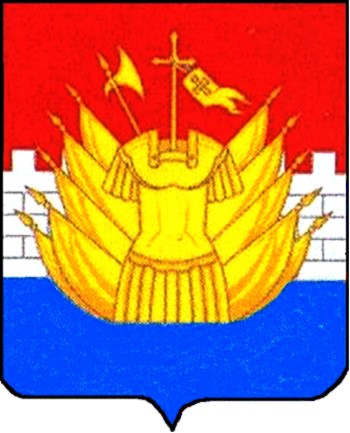 